Raport z realizacji Gminnego Programu Profilaktyki i Rozwiązywania Problemów Alkoholowych oraz Przeciwdziałania Narkomanii Miasta Cieszyna na rok 2021 i efektów jego realizacji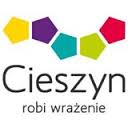 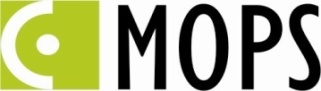 Opracowanie:Miejski Ośrodek Pomocy Społecznej w CieszynieCieszyn, marzec 2022	Obowiązek realizacji działań w obszarze profilaktyki i rozwiązywania problemów alkoholowych oraz w obszarze przeciwdziałania narkomanii nakładają na gminy odpowiednio: ustawa z dnia 26 października 1982 roku o wychowaniu w trzeźwości i przeciwdziałaniu alkoholizmowi oraz ustawa z dnia 29 lipca 2005 roku o przeciwdziałaniu narkomanii. Zgodnie z art. 41 ust. 2b ustawy o wychowaniu w trzeźwości i przeciwdziałaniu alkoholizmowi, organ wykonawczy sporządza raport z wykonania w danym roku Programu i efektów jego realizacji, który przedkłada radzie gminy, w terminie do dnia 30 czerwca roku następującego po roku, którego dotyczy raport.W ramach Gminnego Programu Profilaktyki i Rozwiązywania Problemów Alkoholowych oraz Przeciwdziałania Narkomanii Miasta Cieszyna na 2021 rok w Rozdziale 85154 (przeciwdziałanie alkoholizmowi) wydatkowano kwotę 848.997,45 zł natomiast w Rozdziale 85153 (zwalczanie narkomanii) kwotę 32.900,00 zł.Celem głównym Programu było zapobieganie powstawaniu nowych problemów alkoholowych i narkotykowych, minimalizowanie rozmiarów i natężenia tych, które aktualnie występują oraz rozwijanie zasobów niezbędnych do radzenia sobie z już istniejącymi.Z uwagi na sytuację pandemiczną w kraju, wiele działań GPPiRPA oraz PN 2021 zostało zrealizowanych w ograniczonym zakresie.Gminna Komisja Rozwiązywania Problemów Alkoholowych1. Zadania realizowane przez GKRPA (nie związane z prowadzeniem postępowań wobec osób uzależnionych od alkoholu): a) przeprowadzono 28 kontroli przestrzegania zasad i warunków korzystania z zezwoleń na sprzedaż napojów alkoholowych, b) wydano 29 opinii o zgodności lokalizacji punktów sprzedaży napojów alkoholowych, określonej we wniosku o zezwolenie z zasadami usytuowania miejsc sprzedaży i podawania napojów alkoholowych określonymi w uchwale Rady Miejskiej.2. Wydatki związane z funkcjonowaniem GKRPA ponoszone w ramach Programu: a) wynagrodzenie dla biegłych: 6.120,00 złb) Kierowanie wniosków do sądu o zobowiązanie do podjęcia leczenia odwykowego: 2.400,00 złc) korespondencja: 2.170,00 zł3. Wynagrodzenia członków Gminnej Komisji Rozwiązywania Problemów Alkoholowych:a) za udział w posiedzeniu zespołu prowadzącego postępowanie w stosunku do osób nadużywających alkoholu: 17.640,00 złb) za udział w kontroli przestrzegania zasad i warunków korzystania z zezwoleń na sprzedaż napojów alkoholowych: 20.160,00 zł\WYJAŚNIENIE SKRÓTÓWGPPiRPA oraz PN - Gminny Program Profilaktyki i Rozwiązywania Problemów Alkoholowych praz Przeciwdziałania Narkomanii Miasta CieszynaMOPS - Miejski Ośrodek Pomocy Społecznej w CieszynieGKRPA - Gminna Komisja Rozwiązywania Problemów Alkoholowych w CieszynieKPP - Komenda Powiatowa Policji w CieszynieCUW - Centrum Usług WspólnychSzWP - Szkoła Wczesnej ProfilaktykiTPD - Towarzystwo Przyjaciół Dzieci - Oddział Powiatowy w CieszynieŚOW - Środowiskowe Ogniska Wychowawcze - Towarzystwa Przyjaciół DzieciCES - Centrum Edukacji Socjalnej ZSB - Zespół Szkół BudowlanychZDZ – Zakład Doskonalenia ZawodowegoPARPA - Państwowa Agencja Rozwiązywania Problemów AlkoholowychCel szczegółowy: Zmniejszenie rozmiarów aktualnie występujących problemów alkoholowych i narkotykowych poprzez udzielanie pomocy terapeutycznej i rehabilitacyjnej osobom uzależnionym i osobom zagrożonym uzależnieniem.Cel szczegółowy: Zmniejszenie rozmiarów aktualnie występujących problemów alkoholowych i narkotykowych poprzez udzielanie pomocy terapeutycznej i rehabilitacyjnej osobom uzależnionym i osobom zagrożonym uzależnieniem.Cel szczegółowy: Zmniejszenie rozmiarów aktualnie występujących problemów alkoholowych i narkotykowych poprzez udzielanie pomocy terapeutycznej i rehabilitacyjnej osobom uzależnionym i osobom zagrożonym uzależnieniem.Cel szczegółowy: Zmniejszenie rozmiarów aktualnie występujących problemów alkoholowych i narkotykowych poprzez udzielanie pomocy terapeutycznej i rehabilitacyjnej osobom uzależnionym i osobom zagrożonym uzależnieniem.Cel szczegółowy: Zmniejszenie rozmiarów aktualnie występujących problemów alkoholowych i narkotykowych poprzez udzielanie pomocy terapeutycznej i rehabilitacyjnej osobom uzależnionym i osobom zagrożonym uzależnieniem.Cel szczegółowy: Zmniejszenie rozmiarów aktualnie występujących problemów alkoholowych i narkotykowych poprzez udzielanie pomocy terapeutycznej i rehabilitacyjnej osobom uzależnionym i osobom zagrożonym uzależnieniem.Cel szczegółowy: Zmniejszenie rozmiarów aktualnie występujących problemów alkoholowych i narkotykowych poprzez udzielanie pomocy terapeutycznej i rehabilitacyjnej osobom uzależnionym i osobom zagrożonym uzależnieniem.Cel szczegółowy: Zmniejszenie rozmiarów aktualnie występujących problemów alkoholowych i narkotykowych poprzez udzielanie pomocy terapeutycznej i rehabilitacyjnej osobom uzależnionym i osobom zagrożonym uzależnieniem.Cel szczegółowy: Zmniejszenie rozmiarów aktualnie występujących problemów alkoholowych i narkotykowych poprzez udzielanie pomocy terapeutycznej i rehabilitacyjnej osobom uzależnionym i osobom zagrożonym uzależnieniem.Cel szczegółowy: Zmniejszenie rozmiarów aktualnie występujących problemów alkoholowych i narkotykowych poprzez udzielanie pomocy terapeutycznej i rehabilitacyjnej osobom uzależnionym i osobom zagrożonym uzależnieniem.Cel szczegółowy: Zmniejszenie rozmiarów aktualnie występujących problemów alkoholowych i narkotykowych poprzez udzielanie pomocy terapeutycznej i rehabilitacyjnej osobom uzależnionym i osobom zagrożonym uzależnieniem.Cel szczegółowy: Zmniejszenie rozmiarów aktualnie występujących problemów alkoholowych i narkotykowych poprzez udzielanie pomocy terapeutycznej i rehabilitacyjnej osobom uzależnionym i osobom zagrożonym uzależnieniem.Cel szczegółowy: Zmniejszenie rozmiarów aktualnie występujących problemów alkoholowych i narkotykowych poprzez udzielanie pomocy terapeutycznej i rehabilitacyjnej osobom uzależnionym i osobom zagrożonym uzależnieniem.Cel szczegółowy: Zmniejszenie rozmiarów aktualnie występujących problemów alkoholowych i narkotykowych poprzez udzielanie pomocy terapeutycznej i rehabilitacyjnej osobom uzależnionym i osobom zagrożonym uzależnieniem.Lp.Lp.Lp.Podmiot realizującyPodmiot realizującyNazwa zadaniaCzas realizacjiCzas realizacjiCzas realizacjiKwota(zł)DziałaniaDziałaniaDziałaniaEfekty/Dane liczbowe1)1)1)MOPS, GKRPAMOPS, GKRPAPodejmowanie czynności zmierzających do orzeczenia o zastosowaniu wobec osób uzależnionych od alkoholu, które powodują rozpad życia rodzinnego, demoralizację małoletnich, uchylają się od pracy, systematycznie zakłócają spokój lub porządek publiczny, obowiązku poddania się leczeniu odwykowemu.I - XIII - XIII - XII0,00Przyjmowanie zgłoszeń o przypadkach wystąpienia nadużywania alkoholu przez osoby, które w związku z nadużywaniem alkoholu powodują rozkład życia rodzinnego, demoralizację małoletnich, uchylają się od obowiązku zaspokajania potrzeb rodziny albo systematycznie zakłócają spokój lub porządek publiczny.Przyjmowanie zgłoszeń o przypadkach wystąpienia nadużywania alkoholu przez osoby, które w związku z nadużywaniem alkoholu powodują rozkład życia rodzinnego, demoralizację małoletnich, uchylają się od obowiązku zaspokajania potrzeb rodziny albo systematycznie zakłócają spokój lub porządek publiczny.Przyjmowanie zgłoszeń o przypadkach wystąpienia nadużywania alkoholu przez osoby, które w związku z nadużywaniem alkoholu powodują rozkład życia rodzinnego, demoralizację małoletnich, uchylają się od obowiązku zaspokajania potrzeb rodziny albo systematycznie zakłócają spokój lub porządek publiczny.Do Komisji wpłynęły zgłoszenia dotyczące 67 osób.1)1)1)MOPS, GKRPAMOPS, GKRPAPodejmowanie czynności zmierzających do orzeczenia o zastosowaniu wobec osób uzależnionych od alkoholu, które powodują rozpad życia rodzinnego, demoralizację małoletnich, uchylają się od pracy, systematycznie zakłócają spokój lub porządek publiczny, obowiązku poddania się leczeniu odwykowemu.I - XIII - XIII - XII17.640,00 Prowadzenie rozmów interwencyjno -motywacyjnych ze zgłoszonymi przez rodzinę lub instytucje osobami. Prowadzenie rozmów interwencyjno -motywacyjnych ze zgłoszonymi przez rodzinę lub instytucje osobami. Prowadzenie rozmów interwencyjno -motywacyjnych ze zgłoszonymi przez rodzinę lub instytucje osobami.Zostało zorganizowanych 35 posiedzeń zespołu prowadzącego rozmowy interwencyjno-motywacyjne.1)1)1)MOPS, GKRPAMOPS, GKRPAPodejmowanie czynności zmierzających do orzeczenia o zastosowaniu wobec osób uzależnionych od alkoholu, które powodują rozpad życia rodzinnego, demoralizację małoletnich, uchylają się od pracy, systematycznie zakłócają spokój lub porządek publiczny, obowiązku poddania się leczeniu odwykowemu.I - XIII - XIII - XII6.120,00Kierowanie osób, które nie zgłosiły się dobrowolnie na zdiagnozowanie i poddanie leczeniu odwykowemu, na badanie przez biegłych (psychologa i psychiatrę) w celu wydania opinii w przedmiocie uzależnienia od alkoholu i wskazania rodzaju zakładu leczniczego.Kierowanie osób, które nie zgłosiły się dobrowolnie na zdiagnozowanie i poddanie leczeniu odwykowemu, na badanie przez biegłych (psychologa i psychiatrę) w celu wydania opinii w przedmiocie uzależnienia od alkoholu i wskazania rodzaju zakładu leczniczego.Kierowanie osób, które nie zgłosiły się dobrowolnie na zdiagnozowanie i poddanie leczeniu odwykowemu, na badanie przez biegłych (psychologa i psychiatrę) w celu wydania opinii w przedmiocie uzależnienia od alkoholu i wskazania rodzaju zakładu leczniczego.Do biegłych skierowano 45 osób.Biegli sporządzili 17 opinii w przedmiocie uzależnienia od alkoholu.1)1)1)MOPS, GKRPAMOPS, GKRPAPodejmowanie czynności zmierzających do orzeczenia o zastosowaniu wobec osób uzależnionych od alkoholu, które powodują rozpad życia rodzinnego, demoralizację małoletnich, uchylają się od pracy, systematycznie zakłócają spokój lub porządek publiczny, obowiązku poddania się leczeniu odwykowemu.I - XIII - XIII - XII2.400,00 Kierowanie wniosków do sądu o zobowiązanie do podjęcia leczenia odwykowego. Kierowanie wniosków do sądu o zobowiązanie do podjęcia leczenia odwykowego. Kierowanie wniosków do sądu o zobowiązanie do podjęcia leczenia odwykowego.Skierowano 33 wnioski do sądu o zobowiązanie do podjęcia leczenia odwykowego.2)2)2)MOPS,Niepubliczny Zakład Opieki Psychiatryczno - Psychologicznej „VARIUSMED” s.c.MOPS,Niepubliczny Zakład Opieki Psychiatryczno - Psychologicznej „VARIUSMED” s.c.Poszerzenie oferty lecznictwa odwykowego.III - XIIIII - XIIIII - XII1.600,00Zwiększenie dostępności terapii poprzez uzupełnienie gwarantowanych przez NFZ świadczeń podstawowych w placówce lecznictwa odwykowego, w tym:- świadczenia psychoterapii dla osób uzależnionych od alkoholu (tzw. after care) dla pacjentów, którzy ukończyli podstawowy program terapii w systemie ambulatoryjnym lub stacjonarnym;- świadczeń pogłębionej terapii dla osób uzależnionych;- świadczenia psychoterapii dla osób współuzależnionych.Zwiększenie dostępności terapii poprzez uzupełnienie gwarantowanych przez NFZ świadczeń podstawowych w placówce lecznictwa odwykowego, w tym:- świadczenia psychoterapii dla osób uzależnionych od alkoholu (tzw. after care) dla pacjentów, którzy ukończyli podstawowy program terapii w systemie ambulatoryjnym lub stacjonarnym;- świadczeń pogłębionej terapii dla osób uzależnionych;- świadczenia psychoterapii dla osób współuzależnionych.Zwiększenie dostępności terapii poprzez uzupełnienie gwarantowanych przez NFZ świadczeń podstawowych w placówce lecznictwa odwykowego, w tym:- świadczenia psychoterapii dla osób uzależnionych od alkoholu (tzw. after care) dla pacjentów, którzy ukończyli podstawowy program terapii w systemie ambulatoryjnym lub stacjonarnym;- świadczeń pogłębionej terapii dla osób uzależnionych;- świadczenia psychoterapii dla osób współuzależnionych.W zajęciach prowadzonych w formie warsztatów terapeutycznych skierowanych do osób będących pacjentami Poradni, osób uzależnionych, współuzależnionych i z syndromem DDA, uczestniczyło 14 osób. Ze względu na sytuację pandemiczną w kraju, możliwość realizacji zajęć była ograniczona.2)2)2)MOPS, ZK, Dzienny Ośrodek Wsparcia dla Osób z Zaburzeniami Psychicznymi.MOPS, ZK, Dzienny Ośrodek Wsparcia dla Osób z Zaburzeniami Psychicznymi.Poszerzenie oferty lecznictwa odwykowego.5.670,005.670,005.670,00II - XIIOrganizowanie zajęć motywacyjno - korekcyjnych dla osób mających problem z alkoholem, pijących ryzykownie, szkodliwie, uzależnionych od alkoholu, a także osób, które nie kwalifikują się do terapii, w tym seniorów. Zadanie realizowane, m.in.: w DPS-ach, ZK, Dziennym Ośrodku Wsparcia dla osób z zaburzeniami psychicznymi.Organizowanie zajęć motywacyjno - korekcyjnych dla osób mających problem z alkoholem, pijących ryzykownie, szkodliwie, uzależnionych od alkoholu, a także osób, które nie kwalifikują się do terapii, w tym seniorów. Zadanie realizowane, m.in.: w DPS-ach, ZK, Dziennym Ośrodku Wsparcia dla osób z zaburzeniami psychicznymi.Organizowanie zajęć motywacyjno - korekcyjnych dla osób mających problem z alkoholem, pijących ryzykownie, szkodliwie, uzależnionych od alkoholu, a także osób, które nie kwalifikują się do terapii, w tym seniorów. Zadanie realizowane, m.in.: w DPS-ach, ZK, Dziennym Ośrodku Wsparcia dla osób z zaburzeniami psychicznymi.Zajęcia skierowane były do mieszkańców Cieszyna z podwójną diagnozą, którzy nie kwalifikują się do terapii. W 42 - półtoragodzinnych spotkaniach, które odbywały się w siedzibie Dziennego Ośrodka Wsparcia Dla Osób z Zaburzeniami Psychicznymi, brała udział stała grupa 8 osób (ze względu na sytuację pandemiczną, dopuszczona została możliwość kontaktu online).2)2)2)MOPS, ZK, Dzienny Ośrodek Wsparcia dla Osób z Zaburzeniami Psychicznymi.MOPS, ZK, Dzienny Ośrodek Wsparcia dla Osób z Zaburzeniami Psychicznymi.Poszerzenie oferty lecznictwa odwykowego.4.000,004.000,004.000,00I - VIIIOrganizowanie zajęć motywacyjno - korekcyjnych dla osób mających problem z alkoholem, pijących ryzykownie, szkodliwie, uzależnionych od alkoholu, a także osób, które nie kwalifikują się do terapii, w tym seniorów. Zadanie realizowane, m.in.: w DPS-ach, ZK, Dziennym Ośrodku Wsparcia dla osób z zaburzeniami psychicznymi.Organizowanie zajęć motywacyjno - korekcyjnych dla osób mających problem z alkoholem, pijących ryzykownie, szkodliwie, uzależnionych od alkoholu, a także osób, które nie kwalifikują się do terapii, w tym seniorów. Zadanie realizowane, m.in.: w DPS-ach, ZK, Dziennym Ośrodku Wsparcia dla osób z zaburzeniami psychicznymi.Organizowanie zajęć motywacyjno - korekcyjnych dla osób mających problem z alkoholem, pijących ryzykownie, szkodliwie, uzależnionych od alkoholu, a także osób, które nie kwalifikują się do terapii, w tym seniorów. Zadanie realizowane, m.in.: w DPS-ach, ZK, Dziennym Ośrodku Wsparcia dla osób z zaburzeniami psychicznymi.W 10 spotkaniach w ramach programu psychokorekcyjnego „Drogowskaz”, obejmującego pracę z osobami przebywającymi w Zakładzie Karnym w Cieszynie uczestniczyło średnio 6 osób (ze względu na sytuację pandemiczną, dopuszczona została możliwość kontaktu online).3)3)3)Stowarzyszenie Pomocy Wzajemnej „Być Razem”Stowarzyszenie Pomocy Wzajemnej „Być Razem”Realizacja programu rehabilitacji społecznej i zawodowej osób bezdomnych od środków psychoaktywnych, obejmującego usługi aktywizacyjne na wzmacnianie aktywności społecznej i uzyskanie samodzielności życiowej.I - XIII - XIII - XII60.000,00 Realizacja programu rehabilitacji społecznej i zawodowej osób bezdomnych uzależnionych od środków psychoaktywnych, w tym: grupy edukacyjne, wykłady, treningi i warsztaty edukacyjne, warsztaty pracy, a także działania związane ze streetworkingiem w środowisku osób bezdomnych.Realizacja programu rehabilitacji społecznej i zawodowej osób bezdomnych uzależnionych od środków psychoaktywnych, w tym: grupy edukacyjne, wykłady, treningi i warsztaty edukacyjne, warsztaty pracy, a także działania związane ze streetworkingiem w środowisku osób bezdomnych.Realizacja programu rehabilitacji społecznej i zawodowej osób bezdomnych uzależnionych od środków psychoaktywnych, w tym: grupy edukacyjne, wykłady, treningi i warsztaty edukacyjne, warsztaty pracy, a także działania związane ze streetworkingiem w środowisku osób bezdomnych.„Nowy start nowe szanse” - program aktywizacji społecznej osób bezdomnych, w tym praca socjalna, grupy edukacyjne, wykłady, warsztaty edukacyjne oraz warsztaty treningu pracy na rzecz osób bezdomnych (m.in. warsztaty: stolarski, ślusarski, remontowo - budowlany), z którego skorzystało 36 osób.3)3)3)Stowarzyszenie Pomocy Wzajemnej „Być Razem”Stowarzyszenie Pomocy Wzajemnej „Być Razem”Realizacja programu rehabilitacji społecznej i zawodowej osób bezdomnych od środków psychoaktywnych, obejmującego usługi aktywizacyjne na wzmacnianie aktywności społecznej i uzyskanie samodzielności życiowej.XI - XIIXI - XIIXI - XII10.000,00Realizacja programu rehabilitacji społecznej i zawodowej osób bezdomnych uzależnionych od środków psychoaktywnych, w tym: grupy edukacyjne, wykłady, treningi i warsztaty edukacyjne, warsztaty pracy, a także działania związane ze streetworkingiem w środowisku osób bezdomnych.Realizacja programu rehabilitacji społecznej i zawodowej osób bezdomnych uzależnionych od środków psychoaktywnych, w tym: grupy edukacyjne, wykłady, treningi i warsztaty edukacyjne, warsztaty pracy, a także działania związane ze streetworkingiem w środowisku osób bezdomnych.Realizacja programu rehabilitacji społecznej i zawodowej osób bezdomnych uzależnionych od środków psychoaktywnych, w tym: grupy edukacyjne, wykłady, treningi i warsztaty edukacyjne, warsztaty pracy, a także działania związane ze streetworkingiem w środowisku osób bezdomnych.„Cieszyński streetworking” („mały grant”) - działania streetworkerów w środowisku lokalnym, którzy zostali wcześniej przeszkoleni. Działania polegały na nieprzymuszonej chęci niesienia pomocy, umiejętności wysłuchania potrzeb osób potrzebujących, otwartości, postawy budzącej zaufanie, informowaniu o możliwości pomocy i wsparcia osób bezdomnych z terenu Cieszyna. W ramach zadania działało 3 streetworkerów. Zrealizowano 140 godzin pracy w terenie. Pomocą objęto 26 osób. Stworzono także broszurę informacyjną o miejscach pomocy.Cel szczegółowy:Ograniczenie negatywnych zjawisk dotyczących rodzin z problemem alkoholowym i narkotykowym, poprzez udzielanie kompleksowej pomocy psychospołecznej i prawnej, a także ochrony przed przemocą.Cel szczegółowy:Ograniczenie negatywnych zjawisk dotyczących rodzin z problemem alkoholowym i narkotykowym, poprzez udzielanie kompleksowej pomocy psychospołecznej i prawnej, a także ochrony przed przemocą.Cel szczegółowy:Ograniczenie negatywnych zjawisk dotyczących rodzin z problemem alkoholowym i narkotykowym, poprzez udzielanie kompleksowej pomocy psychospołecznej i prawnej, a także ochrony przed przemocą.Cel szczegółowy:Ograniczenie negatywnych zjawisk dotyczących rodzin z problemem alkoholowym i narkotykowym, poprzez udzielanie kompleksowej pomocy psychospołecznej i prawnej, a także ochrony przed przemocą.Cel szczegółowy:Ograniczenie negatywnych zjawisk dotyczących rodzin z problemem alkoholowym i narkotykowym, poprzez udzielanie kompleksowej pomocy psychospołecznej i prawnej, a także ochrony przed przemocą.Cel szczegółowy:Ograniczenie negatywnych zjawisk dotyczących rodzin z problemem alkoholowym i narkotykowym, poprzez udzielanie kompleksowej pomocy psychospołecznej i prawnej, a także ochrony przed przemocą.Cel szczegółowy:Ograniczenie negatywnych zjawisk dotyczących rodzin z problemem alkoholowym i narkotykowym, poprzez udzielanie kompleksowej pomocy psychospołecznej i prawnej, a także ochrony przed przemocą.Cel szczegółowy:Ograniczenie negatywnych zjawisk dotyczących rodzin z problemem alkoholowym i narkotykowym, poprzez udzielanie kompleksowej pomocy psychospołecznej i prawnej, a także ochrony przed przemocą.Cel szczegółowy:Ograniczenie negatywnych zjawisk dotyczących rodzin z problemem alkoholowym i narkotykowym, poprzez udzielanie kompleksowej pomocy psychospołecznej i prawnej, a także ochrony przed przemocą.Cel szczegółowy:Ograniczenie negatywnych zjawisk dotyczących rodzin z problemem alkoholowym i narkotykowym, poprzez udzielanie kompleksowej pomocy psychospołecznej i prawnej, a także ochrony przed przemocą.Cel szczegółowy:Ograniczenie negatywnych zjawisk dotyczących rodzin z problemem alkoholowym i narkotykowym, poprzez udzielanie kompleksowej pomocy psychospołecznej i prawnej, a także ochrony przed przemocą.Cel szczegółowy:Ograniczenie negatywnych zjawisk dotyczących rodzin z problemem alkoholowym i narkotykowym, poprzez udzielanie kompleksowej pomocy psychospołecznej i prawnej, a także ochrony przed przemocą.Cel szczegółowy:Ograniczenie negatywnych zjawisk dotyczących rodzin z problemem alkoholowym i narkotykowym, poprzez udzielanie kompleksowej pomocy psychospołecznej i prawnej, a także ochrony przed przemocą.Cel szczegółowy:Ograniczenie negatywnych zjawisk dotyczących rodzin z problemem alkoholowym i narkotykowym, poprzez udzielanie kompleksowej pomocy psychospołecznej i prawnej, a także ochrony przed przemocą.1)1)Powiat cieszyńskiPowiat cieszyńskiPowiat cieszyńskiKompleksowa pomoc dla ofiar przemocy.Kompleksowa pomoc dla ofiar przemocy.I-XIII-XII43.467,0043.467,00Wsparcie dla powiatu w zakresie prowadzenia Powiatowego Ośrodka Wsparcia dla osób dotkniętych przemocą w rodzinie.Wsparcie dla powiatu w zakresie prowadzenia Powiatowego Ośrodka Wsparcia dla osób dotkniętych przemocą w rodzinie.Z pomocy w formie schronienia skorzystało 6 osób dorosłych i  12 dzieci z gminy Cieszyn, które miały szansę skorzystać także z konsultacji psychologicznych, porad prawnych oraz grupy wsparcia. Zrealizowano ok. 360 godzin dyżurów miesięcznie - telefonu zaufania, w ramach którego udzielono wsparcia w 1.229 rozmowach.Przeprowadzono 12 interwencji kryzysowych polegających na indywidualnych rozmowach z osobami doświadczającymi przemocy, udzielaniu wsparcia, informowaniu o możliwościach działania oraz ustalaniu planu pomocy.Ogólnie w POW udzielono wsparcia w postaci:- 12 interwencji;- pomocy rzeczowej i informacyjnej (44 os.);- schronienia (6 os. dorosłych i 12 dzieci);- pomocy prawnej (105 os.)- pomocy psychologicznej (48 os.).2)2)TPD Oddział Powiatowy w CieszynieTPD Oddział Powiatowy w CieszynieTPD Oddział Powiatowy w CieszynieUdzielanie pomocy dzieciom i młodzieży, w szczególności z rodzin dysfunkcyjnych.Udzielanie pomocy dzieciom i młodzieży, w szczególności z rodzin dysfunkcyjnych.I-XIII-XII184.826,75 184.826,75 Prowadzenie placówek wsparcia dziennego, zapewniających m.in.: opiekę i wychowanie, pomoc w nauce, organizację czasu wolnego, zabawy i zajęcia sportowe, rozwój zainteresowań oraz dożywianie.Prowadzenie placówek wsparcia dziennego, zapewniających m.in.: opiekę i wychowanie, pomoc w nauce, organizację czasu wolnego, zabawy i zajęcia sportowe, rozwój zainteresowań oraz dożywianie.Środowiskowe Ogniska Wychowawcze nr 1, 2, 3, 4 i 5 oraz Świetlica Środowiskowa „Przytulisko” - placówki wsparcia dziennego na terenie Cieszyna. Z projektu skorzystało 130 dzieci, z czego z ŚOW nr 1 - 20, nr 2 - 20, nr 3 - 20, nr 4 - 20, nr 5 - 20 oraz „Przytulisko” - 30. Decyzją Wojewody ze względu na sytuację pandemiczną w kraju, placówki były czasowo zamknięte.2)2)Parafia Rzymskokatolicka p.w. św. Elżbiety w CieszynieParafia Rzymskokatolicka p.w. św. Elżbiety w CieszynieParafia Rzymskokatolicka p.w. św. Elżbiety w CieszynieUdzielanie pomocy dzieciom i młodzieży, w szczególności z rodzin dysfunkcyjnych.Udzielanie pomocy dzieciom i młodzieży, w szczególności z rodzin dysfunkcyjnych.V - VIIIV - VIII14.848,0014.848,00Organizacja wypoczynku letniego/zimowego wraz z programem profilaktycznym dla dzieci i młodzieży.Organizacja wypoczynku letniego/zimowego wraz z programem profilaktycznym dla dzieci i młodzieży.Kolonia 2021 z programem profilaktycznym (58 os.)2)2)TPD Oddział Powiatowy w CieszynieTPD Oddział Powiatowy w CieszynieTPD Oddział Powiatowy w CieszynieUdzielanie pomocy dzieciom i młodzieży, w szczególności z rodzin dysfunkcyjnych.Udzielanie pomocy dzieciom i młodzieży, w szczególności z rodzin dysfunkcyjnych.V - VIIIV - VIII11.250,0011.250,00Organizacja wypoczynku letniego/zimowego wraz z programem profilaktycznym dla dzieci i młodzieży.Organizacja wypoczynku letniego/zimowego wraz z programem profilaktycznym dla dzieci i młodzieży.Kolonia letnia TPD - Pogorzelica 2021 z elementami programu profilaktycznego „Spójrz inaczej” (55 os.).2)2)TPD Oddział Powiatowy w CieszynieTPD Oddział Powiatowy w CieszynieTPD Oddział Powiatowy w CieszynieUdzielanie pomocy dzieciom i młodzieży, w szczególności z rodzin dysfunkcyjnych.Udzielanie pomocy dzieciom i młodzieży, w szczególności z rodzin dysfunkcyjnych.V - VIIIV - VIII11.700,0011.700,00Organizacja wypoczynku letniego/zimowego wraz z programem profilaktycznym dla dzieci i młodzieży.Organizacja wypoczynku letniego/zimowego wraz z programem profilaktycznym dla dzieci i młodzieży.półkolonia letnia z elementami programu profilaktycznego (60 os.).2)2)Stowarzyszenie Pomocy Wzajemnej „Być Razem”Stowarzyszenie Pomocy Wzajemnej „Być Razem”Stowarzyszenie Pomocy Wzajemnej „Być Razem”Udzielanie pomocy dzieciom i młodzieży, w szczególności z rodzin dysfunkcyjnych.Udzielanie pomocy dzieciom i młodzieży, w szczególności z rodzin dysfunkcyjnych.V - VIIIV - VIII3.120,003.120,00Organizacja wypoczynku letniego/zimowego wraz z programem profilaktycznym dla dzieci i młodzieży.Organizacja wypoczynku letniego/zimowego wraz z programem profilaktycznym dla dzieci i młodzieży.półkolonie socjoterapeutyczne „Wakacje w Kontakcie 2021” (24 os.).2)2)Związek Harcerstwa Polskiego Chorągiew Śląska Hufiec Ziemi CieszyńskiejZwiązek Harcerstwa Polskiego Chorągiew Śląska Hufiec Ziemi CieszyńskiejZwiązek Harcerstwa Polskiego Chorągiew Śląska Hufiec Ziemi CieszyńskiejUdzielanie pomocy dzieciom i młodzieży, w szczególności z rodzin dysfunkcyjnych.Udzielanie pomocy dzieciom i młodzieży, w szczególności z rodzin dysfunkcyjnych.V - VIIIV - VIII9.408,009.408,00Organizacja wypoczynku letniego/zimowego wraz z programem profilaktycznym dla dzieci i młodzieży.Organizacja wypoczynku letniego/zimowego wraz z programem profilaktycznym dla dzieci i młodzieży.Obóz pod namiotami (42 os.).2)2)Parafia Ewangelicko– Augsburska w CieszynieParafia Ewangelicko– Augsburska w CieszynieParafia Ewangelicko– Augsburska w CieszynieUdzielanie pomocy dzieciom i młodzieży, w szczególności z rodzin dysfunkcyjnych.Udzielanie pomocy dzieciom i młodzieży, w szczególności z rodzin dysfunkcyjnych.V - VIIIV - VIII1.280,001.280,00Organizacja wypoczynku letniego/zimowego wraz z programem profilaktycznym dla dzieci i młodzieży.Organizacja wypoczynku letniego/zimowego wraz z programem profilaktycznym dla dzieci i młodzieży.Przeciwdziałanie uzależnieniom i patologiom społecznym - organizacja i przeprowadzenie profilaktyczno - sportowych zajęć, organizacja wypoczynku letniego dla dzieci i młodzieży gminy Cieszyn (10 os.).2)2)KS CieszynKS CieszynKS CieszynUdzielanie pomocy dzieciom i młodzieży, w szczególności z rodzin dysfunkcyjnych.Udzielanie pomocy dzieciom i młodzieży, w szczególności z rodzin dysfunkcyjnych.V - VIIIV - VIII2.592,002.592,00Organizacja wypoczynku letniego/zimowego wraz z programem profilaktycznym dla dzieci i młodzieży.Organizacja wypoczynku letniego/zimowego wraz z programem profilaktycznym dla dzieci i młodzieży.Wakacje z Hokejem na trawie - obóz- Łazy (20 os.).2)2)KS LUCE CieszynKS LUCE CieszynKS LUCE CieszynUdzielanie pomocy dzieciom i młodzieży, w szczególności z rodzin dysfunkcyjnych.Udzielanie pomocy dzieciom i młodzieży, w szczególności z rodzin dysfunkcyjnych.V - VIIIV - VIII1.280,001.280,00Organizacja wypoczynku letniego/zimowego wraz z programem profilaktycznym dla dzieci i młodzieży.Organizacja wypoczynku letniego/zimowego wraz z programem profilaktycznym dla dzieci i młodzieży.Organizacja wypoczynku letniego dla dzieci i młodzieży w Gąskach z przeprowadzeniem programu profilaktycznego (8 os.).3)3)Stowarzyszenie Pomocy Wzajemnej „Być Razem”Stowarzyszenie Pomocy Wzajemnej „Być Razem”Stowarzyszenie Pomocy Wzajemnej „Być Razem”Świadczenie kompleksowej pomocy dla rodzin, w których występuje problem uzależnienia od narkotyków.Świadczenie kompleksowej pomocy dla rodzin, w których występuje problem uzależnienia od narkotyków.I-XIII-XII26.000,0026.000,00Prowadzenie punktu konsultacyjnego ds. narkomanii, w tym prowadzenie kontaktu indywidualnego, zarówno z osobami eksperymentującymi, jak i członkami ich rodzin.Prowadzenie punktu konsultacyjnego ds. narkomanii, w tym prowadzenie kontaktu indywidualnego, zarówno z osobami eksperymentującymi, jak i członkami ich rodzin.Z działań Punktu Konsultacyjnego ds. Narkomanii skorzystały 73 osoby bezpośrednio, bądź pośrednio dotknięte problemem narkomanii z gminy Cieszyn. W ramach Punktu uruchomiono 320 godzin dyżurów terapeuty uzależnień oraz 90 godzin dyżurów psychoterapeuty.4)4)Stowarzyszenie Pomocy Wzajemnej „Być Razem”Stowarzyszenie Pomocy Wzajemnej „Być Razem”Stowarzyszenie Pomocy Wzajemnej „Być Razem”Realizacja kompleksowego programu działań terapeutycznych dla osób z problemem alkoholowym, dotkniętych przemocą w rodzinie.Realizacja kompleksowego programu działań terapeutycznych dla osób z problemem alkoholowym, dotkniętych przemocą w rodzinie.I-XIII-XII140.000,00140.000,00Realizacja kompleksowego programu dla rodzin z problemem uzależnień, bądź dotkniętych przemocą w rodzinie, m.in.: pomoc psychologiczna, prawna, psychoterapia, kontakt indywidualny, prowadzenie grup terapeutycznych, grup terapii zajęciowej, grup wsparcia, grup o charakterze socjoterapeutycznym.Realizacja kompleksowego programu dla rodzin z problemem uzależnień, bądź dotkniętych przemocą w rodzinie, m.in.: pomoc psychologiczna, prawna, psychoterapia, kontakt indywidualny, prowadzenie grup terapeutycznych, grup terapii zajęciowej, grup wsparcia, grup o charakterze socjoterapeutycznym.„Program wieloaspektowej pomocy psychologicznej i prawnej Rodzina w Centrum”.Z projektu skorzystało 530 osób z gminy Cieszyn, w ramach m.in.: poradnictwa psychologicznego, prawnego, grup o charakterze socjoterapeutycznym, grup terapii zajęciowej w pracowniach artystycznych, mitingów, grup samopomocowych, imprez okolicznościowych. W ramach Programu  167 osób skorzystało z porad prawnych; 113 osób skorzystało z pomocy psychologicznej indywidualnej, rodzinnej i par; 44 osoby uczestniczyły w grupach o charakterze socjoterapeutycznym, kompensacyjnym, rewalidacyjnym; 178 dzieci i młodzieży oraz 9 rodziców uczestniczyło w grupach terapii zajęciowej w pracowniach artystycznych.4)4)MOPSMOPSMOPSRealizacja kompleksowego programu działań terapeutycznych dla osób z problemem alkoholowym, dotkniętych przemocą w rodzinie.Realizacja kompleksowego programu działań terapeutycznych dla osób z problemem alkoholowym, dotkniętych przemocą w rodzinie.I-XIII-XII0,000,00Zorganizowanie usług prawnych polegających na reprezentacji w sądzie ofiar przemocy.Zorganizowanie usług prawnych polegających na reprezentacji w sądzie ofiar przemocy.Nie zlecono reprezentowania w sądzie.4)4)MOPSMOPSMOPSRealizacja kompleksowego programu działań terapeutycznych dla osób z problemem alkoholowym, dotkniętych przemocą w rodzinie.Realizacja kompleksowego programu działań terapeutycznych dla osób z problemem alkoholowym, dotkniętych przemocą w rodzinie.I - XIII - XII0,000,00Realizacja programu zakładającego pracę z rodzinami, u których w związku
z uzależnieniem występuje zjawisko przemocy domowej.Realizacja programu zakładającego pracę z rodzinami, u których w związku
z uzależnieniem występuje zjawisko przemocy domowej.Nie zrealizowano zadania z uwagi na brak chętnych osób.3.Cel szczegółowy: Zapobieganie powstawaniu nowych problemów związanych z uzależnieniami oraz przemocą w rodzinie poprzez prowadzenie profilaktycznej działalności informacyjnej i edukacyjnej w szczególności dla dzieci i młodzieży, w tym prowadzenie zajęć pozalekcyjnych w tym zajęć sportowych.3.Cel szczegółowy: Zapobieganie powstawaniu nowych problemów związanych z uzależnieniami oraz przemocą w rodzinie poprzez prowadzenie profilaktycznej działalności informacyjnej i edukacyjnej w szczególności dla dzieci i młodzieży, w tym prowadzenie zajęć pozalekcyjnych w tym zajęć sportowych.3.Cel szczegółowy: Zapobieganie powstawaniu nowych problemów związanych z uzależnieniami oraz przemocą w rodzinie poprzez prowadzenie profilaktycznej działalności informacyjnej i edukacyjnej w szczególności dla dzieci i młodzieży, w tym prowadzenie zajęć pozalekcyjnych w tym zajęć sportowych.3.Cel szczegółowy: Zapobieganie powstawaniu nowych problemów związanych z uzależnieniami oraz przemocą w rodzinie poprzez prowadzenie profilaktycznej działalności informacyjnej i edukacyjnej w szczególności dla dzieci i młodzieży, w tym prowadzenie zajęć pozalekcyjnych w tym zajęć sportowych.3.Cel szczegółowy: Zapobieganie powstawaniu nowych problemów związanych z uzależnieniami oraz przemocą w rodzinie poprzez prowadzenie profilaktycznej działalności informacyjnej i edukacyjnej w szczególności dla dzieci i młodzieży, w tym prowadzenie zajęć pozalekcyjnych w tym zajęć sportowych.3.Cel szczegółowy: Zapobieganie powstawaniu nowych problemów związanych z uzależnieniami oraz przemocą w rodzinie poprzez prowadzenie profilaktycznej działalności informacyjnej i edukacyjnej w szczególności dla dzieci i młodzieży, w tym prowadzenie zajęć pozalekcyjnych w tym zajęć sportowych.3.Cel szczegółowy: Zapobieganie powstawaniu nowych problemów związanych z uzależnieniami oraz przemocą w rodzinie poprzez prowadzenie profilaktycznej działalności informacyjnej i edukacyjnej w szczególności dla dzieci i młodzieży, w tym prowadzenie zajęć pozalekcyjnych w tym zajęć sportowych.3.Cel szczegółowy: Zapobieganie powstawaniu nowych problemów związanych z uzależnieniami oraz przemocą w rodzinie poprzez prowadzenie profilaktycznej działalności informacyjnej i edukacyjnej w szczególności dla dzieci i młodzieży, w tym prowadzenie zajęć pozalekcyjnych w tym zajęć sportowych.3.Cel szczegółowy: Zapobieganie powstawaniu nowych problemów związanych z uzależnieniami oraz przemocą w rodzinie poprzez prowadzenie profilaktycznej działalności informacyjnej i edukacyjnej w szczególności dla dzieci i młodzieży, w tym prowadzenie zajęć pozalekcyjnych w tym zajęć sportowych.3.Cel szczegółowy: Zapobieganie powstawaniu nowych problemów związanych z uzależnieniami oraz przemocą w rodzinie poprzez prowadzenie profilaktycznej działalności informacyjnej i edukacyjnej w szczególności dla dzieci i młodzieży, w tym prowadzenie zajęć pozalekcyjnych w tym zajęć sportowych.3.Cel szczegółowy: Zapobieganie powstawaniu nowych problemów związanych z uzależnieniami oraz przemocą w rodzinie poprzez prowadzenie profilaktycznej działalności informacyjnej i edukacyjnej w szczególności dla dzieci i młodzieży, w tym prowadzenie zajęć pozalekcyjnych w tym zajęć sportowych.3.Cel szczegółowy: Zapobieganie powstawaniu nowych problemów związanych z uzależnieniami oraz przemocą w rodzinie poprzez prowadzenie profilaktycznej działalności informacyjnej i edukacyjnej w szczególności dla dzieci i młodzieży, w tym prowadzenie zajęć pozalekcyjnych w tym zajęć sportowych.3.Cel szczegółowy: Zapobieganie powstawaniu nowych problemów związanych z uzależnieniami oraz przemocą w rodzinie poprzez prowadzenie profilaktycznej działalności informacyjnej i edukacyjnej w szczególności dla dzieci i młodzieży, w tym prowadzenie zajęć pozalekcyjnych w tym zajęć sportowych.3.Cel szczegółowy: Zapobieganie powstawaniu nowych problemów związanych z uzależnieniami oraz przemocą w rodzinie poprzez prowadzenie profilaktycznej działalności informacyjnej i edukacyjnej w szczególności dla dzieci i młodzieży, w tym prowadzenie zajęć pozalekcyjnych w tym zajęć sportowych.1)MOPSMOPSMOPSMOPSInicjowanie, organizowanie oraz współuczestnictwo w działaniach profilaktycznych.Inicjowanie, organizowanie oraz współuczestnictwo w działaniach profilaktycznych.Inicjowanie, organizowanie oraz współuczestnictwo w działaniach profilaktycznych.XII0,000,000,00Organizacja XXV edycji Szkoły Wczesnej Profilaktyki. Ze względu na sytuację pandemiczną w kraju zadanie nie zostało zrealizowane.1)MOPSMOPSMOPSMOPSInicjowanie, organizowanie oraz współuczestnictwo w działaniach profilaktycznych.Inicjowanie, organizowanie oraz współuczestnictwo w działaniach profilaktycznych.Inicjowanie, organizowanie oraz współuczestnictwo w działaniach profilaktycznych.I - XII4.737,004.737,004.737,00Programy profilaktyczne:- organizacja programów profilaktycznych
w cieszyńskich przedszkolach i szkołach, akcji profilaktycznych skierowanych w szczególności  do dzieci i młodzieży, takich, jak konkursy, przedstawienia, koncerty i seanse filmowe, będące elementem szerszych działań profilaktycznych;- organizacja zajęć w ramach programów profilaktycznych dla nauczycieli i pedagogów;- organizacja działań profilaktycznych dla rodziców;- zakup  pomocy profilaktycznych - edukacyjnych dla szkół.13 warsztatów profilaktycznych, w których uczestniczyło ok. 350 uczniów i 1 spotkanie dla rodziców uczniów (SP 6 i SP 7). Zajęcia obejmowały zagadnienia związane z poszerzaniem kompetencji psychospołecznych dzieci i młodzieży (m.in.: wzmacnianie umiejętności radzenia sobie ze stresem, emocjami, komunikacja interpersonalna, reagowanie na przemoc). Natomiast spotkanie dla rodziców obejmowało tematykę - jak zadbać o dziecko w trakcie kryzysu).1)MOPSMOPSMOPSMOPSInicjowanie, organizowanie oraz współuczestnictwo w działaniach profilaktycznych.Inicjowanie, organizowanie oraz współuczestnictwo w działaniach profilaktycznych.Inicjowanie, organizowanie oraz współuczestnictwo w działaniach profilaktycznych.I - XII5.256,005.256,005.256,00Programy profilaktyczne:- organizacja programów profilaktycznych
w cieszyńskich przedszkolach i szkołach, akcji profilaktycznych skierowanych w szczególności  do dzieci i młodzieży, takich, jak konkursy, przedstawienia, koncerty i seanse filmowe, będące elementem szerszych działań profilaktycznych;- organizacja zajęć w ramach programów profilaktycznych dla nauczycieli i pedagogów;- organizacja działań profilaktycznych dla rodziców;- zakup  pomocy profilaktycznych - edukacyjnych dla szkół.12 warsztatów profilaktycznych, w których wzięło udział ok. 450 uczniów oraz 1 spotkanie dla rodziców uczniów i 1 dla nauczycieli z zakresu profilaktyki (SP1 i SP 2). Zajęcia obejmowały zagadnienia związane z poszerzaniem kompetencji psychospołecznych dzieci i młodzieży (m.in.: wzmacnianie umiejętności radzenia sobie ze stresem, emocjami, komunikacja interpersonalna, reagowanie na przemoc).Natomiast spotkanie dla rodziców obejmowało tematykę depresji młodzieży oraz jak zadbać o dziecko w trakcie kryzysu).1)MOPSMOPSMOPSMOPSInicjowanie, organizowanie oraz współuczestnictwo w działaniach profilaktycznych.Inicjowanie, organizowanie oraz współuczestnictwo w działaniach profilaktycznych.Inicjowanie, organizowanie oraz współuczestnictwo w działaniach profilaktycznych.I - XII1.880,001.880,001.880,00Programy profilaktyczne:- organizacja programów profilaktycznych
w cieszyńskich przedszkolach i szkołach, akcji profilaktycznych skierowanych w szczególności  do dzieci i młodzieży, takich, jak konkursy, przedstawienia, koncerty i seanse filmowe, będące elementem szerszych działań profilaktycznych;- organizacja zajęć w ramach programów profilaktycznych dla nauczycieli i pedagogów;- organizacja działań profilaktycznych dla rodziców;- zakup  pomocy profilaktycznych - edukacyjnych dla szkół.Niegraniczony dostęp do platformy edukacyjnej dla pedagogów „Motywacja i inspiracja - Najważniejsze narzędzia nauczyciela” (LO im. A. Osuchowskiego).1)MOPSMOPSMOPSMOPSInicjowanie, organizowanie oraz współuczestnictwo w działaniach profilaktycznych.Inicjowanie, organizowanie oraz współuczestnictwo w działaniach profilaktycznych.Inicjowanie, organizowanie oraz współuczestnictwo w działaniach profilaktycznych.I - XII3.263,003.263,003.263,00Programy profilaktyczne:- organizacja programów profilaktycznych
w cieszyńskich przedszkolach i szkołach, akcji profilaktycznych skierowanych w szczególności  do dzieci i młodzieży, takich, jak konkursy, przedstawienia, koncerty i seanse filmowe, będące elementem szerszych działań profilaktycznych;- organizacja zajęć w ramach programów profilaktycznych dla nauczycieli i pedagogów;- organizacja działań profilaktycznych dla rodziców;- zakup  pomocy profilaktycznych - edukacyjnych dla szkół.9 warsztatów profilaktycznych, w których wzięło udział 222 uczniów SP 6.  Tematyka warsztatów obejmowała zagadnienia związane z radzeniem sobie ze stresem, emocjami, sytuacją kryzysową, pandemią.1)MOPSMOPSMOPSMOPSInicjowanie, organizowanie oraz współuczestnictwo w działaniach profilaktycznych.Inicjowanie, organizowanie oraz współuczestnictwo w działaniach profilaktycznych.Inicjowanie, organizowanie oraz współuczestnictwo w działaniach profilaktycznych.I - XII3.900,003.900,003.900,00Programy profilaktyczne:- organizacja programów profilaktycznych
w cieszyńskich przedszkolach i szkołach, akcji profilaktycznych skierowanych w szczególności  do dzieci i młodzieży, takich, jak konkursy, przedstawienia, koncerty i seanse filmowe, będące elementem szerszych działań profilaktycznych;- organizacja zajęć w ramach programów profilaktycznych dla nauczycieli i pedagogów;- organizacja działań profilaktycznych dla rodziców;- zakup  pomocy profilaktycznych - edukacyjnych dla szkół.12 warsztatów profilaktycznych, w których wzięło udział 236 uczniów SP 5. Tematyka warsztatów obejmowała tematykę wzmacniania kompetencji psychospołecznych dzieci i młodzieży, a także zagrożeń, z którymi można zetknąć się w internecie.1)MOPSMOPSMOPSMOPSInicjowanie, organizowanie oraz współuczestnictwo w działaniach profilaktycznych.Inicjowanie, organizowanie oraz współuczestnictwo w działaniach profilaktycznych.Inicjowanie, organizowanie oraz współuczestnictwo w działaniach profilaktycznych.I - XII300,00300,00300,00Programy profilaktyczne:- organizacja programów profilaktycznych
w cieszyńskich przedszkolach i szkołach, akcji profilaktycznych skierowanych w szczególności  do dzieci i młodzieży, takich, jak konkursy, przedstawienia, koncerty i seanse filmowe, będące elementem szerszych działań profilaktycznych;- organizacja zajęć w ramach programów profilaktycznych dla nauczycieli i pedagogów;- organizacja działań profilaktycznych dla rodziców;- zakup  pomocy profilaktycznych - edukacyjnych dla szkół.3 warsztaty profilaktyczne dla uczniów ZS Budowlanych, w których uczestniczyły 44 osoby. Tematyka obejmowała przyczyny uzależnień, analizę czynników ryzyka oraz ochronnych.1)MOPSMOPSMOPSMOPSInicjowanie, organizowanie oraz współuczestnictwo w działaniach profilaktycznych.Inicjowanie, organizowanie oraz współuczestnictwo w działaniach profilaktycznych.Inicjowanie, organizowanie oraz współuczestnictwo w działaniach profilaktycznych.I - XII2.500,002.500,002.500,00Programy profilaktyczne:- organizacja programów profilaktycznych
w cieszyńskich przedszkolach i szkołach, akcji profilaktycznych skierowanych w szczególności  do dzieci i młodzieży, takich, jak konkursy, przedstawienia, koncerty i seanse filmowe, będące elementem szerszych działań profilaktycznych;- organizacja zajęć w ramach programów profilaktycznych dla nauczycieli i pedagogów;- organizacja działań profilaktycznych dla rodziców;- zakup  pomocy profilaktycznych - edukacyjnych dla szkół.Nieograniczony dostęp do platformy edukacyjnej dla pedagogów „Zachowania ryzykowne młodzieży – alkohol i inne substancje psychoaktywne” (LO im. M. Kopernika).1)MOPSMOPSMOPSMOPSInicjowanie, organizowanie oraz współuczestnictwo w działaniach profilaktycznych.Inicjowanie, organizowanie oraz współuczestnictwo w działaniach profilaktycznych.Inicjowanie, organizowanie oraz współuczestnictwo w działaniach profilaktycznych.I - XII1.499,001.499,001.499,00Programy profilaktyczne:- organizacja programów profilaktycznych
w cieszyńskich przedszkolach i szkołach, akcji profilaktycznych skierowanych w szczególności  do dzieci i młodzieży, takich, jak konkursy, przedstawienia, koncerty i seanse filmowe, będące elementem szerszych działań profilaktycznych;- organizacja zajęć w ramach programów profilaktycznych dla nauczycieli i pedagogów;- organizacja działań profilaktycznych dla rodziców;- zakup  pomocy profilaktycznych - edukacyjnych dla szkół.Dostęp do platformy streamingowej „Taniec czy zapasy – komunikacja interpersonalna w rodzinie” (udostępniona wszystkim rodzicom uczniów szkół podstawowych). 190 odsłon.1)MOPSMOPSMOPSMOPSInicjowanie, organizowanie oraz współuczestnictwo w działaniach profilaktycznych.Inicjowanie, organizowanie oraz współuczestnictwo w działaniach profilaktycznych.Inicjowanie, organizowanie oraz współuczestnictwo w działaniach profilaktycznych.I - XII1.754,501.754,501.754,50Programy profilaktyczne:- organizacja programów profilaktycznych
w cieszyńskich przedszkolach i szkołach, akcji profilaktycznych skierowanych w szczególności  do dzieci i młodzieży, takich, jak konkursy, przedstawienia, koncerty i seanse filmowe, będące elementem szerszych działań profilaktycznych;- organizacja zajęć w ramach programów profilaktycznych dla nauczycieli i pedagogów;- organizacja działań profilaktycznych dla rodziców;- zakup  pomocy profilaktycznych - edukacyjnych dla szkół.Zakupy na rzecz realizacji programów profilaktycznych:- materiały do realizacji kampanii „Zachowaj Trzeźwy Umysł”, pod hasłem: „Nie czas na nudę!” – która miała na celu wspierać młode pokolenie w ponownym odnajdywaniu się w realnym świecie i w powrocie do równowagi (karty czasu pracy, ulotki, scenariusze zajęć, plakaty). Pakiet dla 450 os. (SP 1),- materiały do pracy z rodzinami (karty afirmacyjne, gry profilaktyczne, książki specjalizacyjne, itp.).2)Stowarzyszenie Pomocy Wzajemnej „Być Razem”(„mały grant”)Stowarzyszenie Pomocy Wzajemnej „Być Razem”(„mały grant”)Stowarzyszenie Pomocy Wzajemnej „Być Razem”(„mały grant”)Stowarzyszenie Pomocy Wzajemnej „Być Razem”(„mały grant”)Inicjowanie, organizowanie oraz współuczestnictwo w działaniach profilaktycznych.Inicjowanie, organizowanie oraz współuczestnictwo w działaniach profilaktycznych.Inicjowanie, organizowanie oraz współuczestnictwo w działaniach profilaktycznych.XI - XII7.200,007.200,007.200,00Profilaktyczna działalność informacyjna
i edukacyjna w obszarze uzależnień oraz w zakresie rozwijania zainteresowań wśród dzieci i młodzieży.Autorska gra profilaktyczna „Reaguj. Kryptonim: Wsparcie”. W ramach zadania wzięło udział 103 uczniów szkół ponadpodstawowych, zrealizowano 10 godz. zajęć profilaktycznych. Scenariusz gry opiera się na historii nastoletniej dziewczyny, która w trakcie przebiegu gry doświadcza trudnych, przykrych sytuacji (m.in.: myśli samobójcze, depresja, hejt, przemoc domowa). Zadaniem uczestników było (a także w przyszłości będzie, przy okazji kolejnych edycji) znalezienie rozwiązania pojawiających się problemów, w tym celu musieli rozwiązywać zagadki.3)Klub Sportowy Mario SportKlub Sportowy Mario SportKlub Sportowy Mario SportKlub Sportowy Mario SportWspieranie działań podejmowanych przez kluby sportowe i instytucje w zakresie organizacji cyklicznych zajęć sportowo – rekreacyjnych dla dzieci i młodzieży oraz doposażenie obiektów sportowo – rekreacyjnych, miejsc aktywnego wypoczynku.Wspieranie działań podejmowanych przez kluby sportowe i instytucje w zakresie organizacji cyklicznych zajęć sportowo – rekreacyjnych dla dzieci i młodzieży oraz doposażenie obiektów sportowo – rekreacyjnych, miejsc aktywnego wypoczynku.Wspieranie działań podejmowanych przez kluby sportowe i instytucje w zakresie organizacji cyklicznych zajęć sportowo – rekreacyjnych dla dzieci i młodzieży oraz doposażenie obiektów sportowo – rekreacyjnych, miejsc aktywnego wypoczynku.I-XII10.200,0010.200,0010.200,00Organizacja cyklicznych zajęć sportowo - rekreacyjnych w połączeniu z realizacją zajęć profilaktycznych.Organizacja cyklicznych zajęć sportowo-rekreacyjnych dla dzieci i młodzieży w połączeniu z realizacją zajęć profilaktycznych (40 os./144 godz./13 godz. prof.).3)Stowarzyszenie Kultury Fizycznej Freestyle Sports UnionStowarzyszenie Kultury Fizycznej Freestyle Sports UnionStowarzyszenie Kultury Fizycznej Freestyle Sports UnionStowarzyszenie Kultury Fizycznej Freestyle Sports UnionWspieranie działań podejmowanych przez kluby sportowe i instytucje w zakresie organizacji cyklicznych zajęć sportowo – rekreacyjnych dla dzieci i młodzieży oraz doposażenie obiektów sportowo – rekreacyjnych, miejsc aktywnego wypoczynku.Wspieranie działań podejmowanych przez kluby sportowe i instytucje w zakresie organizacji cyklicznych zajęć sportowo – rekreacyjnych dla dzieci i młodzieży oraz doposażenie obiektów sportowo – rekreacyjnych, miejsc aktywnego wypoczynku.Wspieranie działań podejmowanych przez kluby sportowe i instytucje w zakresie organizacji cyklicznych zajęć sportowo – rekreacyjnych dla dzieci i młodzieży oraz doposażenie obiektów sportowo – rekreacyjnych, miejsc aktywnego wypoczynku.I-XII4.000,004.000,004.000,00Organizacja cyklicznych zajęć sportowo - rekreacyjnych w połączeniu z realizacją zajęć profilaktycznych.Z tenisem na sportowo, fajnie i zdrowo 2021 (26 godz./16 os./13 godz. prof.);3)Klub Sportowy HumansportKlub Sportowy HumansportKlub Sportowy HumansportKlub Sportowy HumansportWspieranie działań podejmowanych przez kluby sportowe i instytucje w zakresie organizacji cyklicznych zajęć sportowo – rekreacyjnych dla dzieci i młodzieży oraz doposażenie obiektów sportowo – rekreacyjnych, miejsc aktywnego wypoczynku.Wspieranie działań podejmowanych przez kluby sportowe i instytucje w zakresie organizacji cyklicznych zajęć sportowo – rekreacyjnych dla dzieci i młodzieży oraz doposażenie obiektów sportowo – rekreacyjnych, miejsc aktywnego wypoczynku.Wspieranie działań podejmowanych przez kluby sportowe i instytucje w zakresie organizacji cyklicznych zajęć sportowo – rekreacyjnych dla dzieci i młodzieży oraz doposażenie obiektów sportowo – rekreacyjnych, miejsc aktywnego wypoczynku.I-XII13.000,0013.000,0013.000,00Organizacja cyklicznych zajęć sportowo - rekreacyjnych w połączeniu z realizacją zajęć profilaktycznych.Organizacja cyklicznych zajęć sportowo – rekreacyjnych dla dzieci i młodzieży w połączeniu z realizacją zajęć profilaktycznych (30 os./116 godz./9 godz. prof.).3) Fundacja TALENT Cieszyn Fundacja TALENT Cieszyn Fundacja TALENT Cieszyn Fundacja TALENT CieszynWspieranie działań podejmowanych przez kluby sportowe i instytucje w zakresie organizacji cyklicznych zajęć sportowo – rekreacyjnych dla dzieci i młodzieży oraz doposażenie obiektów sportowo – rekreacyjnych, miejsc aktywnego wypoczynku.Wspieranie działań podejmowanych przez kluby sportowe i instytucje w zakresie organizacji cyklicznych zajęć sportowo – rekreacyjnych dla dzieci i młodzieży oraz doposażenie obiektów sportowo – rekreacyjnych, miejsc aktywnego wypoczynku.Wspieranie działań podejmowanych przez kluby sportowe i instytucje w zakresie organizacji cyklicznych zajęć sportowo – rekreacyjnych dla dzieci i młodzieży oraz doposażenie obiektów sportowo – rekreacyjnych, miejsc aktywnego wypoczynku.I-XII12.700,0012.700,0012.700,00Organizacja cyklicznych zajęć sportowo - rekreacyjnych w połączeniu z realizacją zajęć profilaktycznych.Prowadzenie szkolenia z tenisa ziemnego (27 os./ 324 godz./30 godz. prof.).3)KS LUCEKS LUCEKS LUCEKS LUCEWspieranie działań podejmowanych przez kluby sportowe i instytucje w zakresie organizacji cyklicznych zajęć sportowo – rekreacyjnych dla dzieci i młodzieży oraz doposażenie obiektów sportowo – rekreacyjnych, miejsc aktywnego wypoczynku.Wspieranie działań podejmowanych przez kluby sportowe i instytucje w zakresie organizacji cyklicznych zajęć sportowo – rekreacyjnych dla dzieci i młodzieży oraz doposażenie obiektów sportowo – rekreacyjnych, miejsc aktywnego wypoczynku.Wspieranie działań podejmowanych przez kluby sportowe i instytucje w zakresie organizacji cyklicznych zajęć sportowo – rekreacyjnych dla dzieci i młodzieży oraz doposażenie obiektów sportowo – rekreacyjnych, miejsc aktywnego wypoczynku.I-XII18.400,0018.400,0018.400,00Organizacja cyklicznych zajęć sportowo - rekreacyjnych w połączeniu z realizacją zajęć profilaktycznych.Organizacja cyklicznych zajęć sportowo – rekreacyjnych dla dzieci i młodzieży w połączeniu z realizacją zajęć profilaktycznych (20 os./106 godz.).3)KS CieszynKS CieszynKS CieszynKS CieszynWspieranie działań podejmowanych przez kluby sportowe i instytucje w zakresie organizacji cyklicznych zajęć sportowo – rekreacyjnych dla dzieci i młodzieży oraz doposażenie obiektów sportowo – rekreacyjnych, miejsc aktywnego wypoczynku.Wspieranie działań podejmowanych przez kluby sportowe i instytucje w zakresie organizacji cyklicznych zajęć sportowo – rekreacyjnych dla dzieci i młodzieży oraz doposażenie obiektów sportowo – rekreacyjnych, miejsc aktywnego wypoczynku.Wspieranie działań podejmowanych przez kluby sportowe i instytucje w zakresie organizacji cyklicznych zajęć sportowo – rekreacyjnych dla dzieci i młodzieży oraz doposażenie obiektów sportowo – rekreacyjnych, miejsc aktywnego wypoczynku.I-XII8.200,008.200,008.200,00Organizacja cyklicznych zajęć sportowo - rekreacyjnych w połączeniu z realizacją zajęć profilaktycznych.Organizacja cyklicznych zajęć sportowo – rekreacyjnych dla dzieci i młodzieży w połączeniu z realizacją zajęć profilaktycznych (3 grupy/72 treningi/36 godz. prof.).3)KS MarioSportKS MarioSportKS MarioSportKS MarioSportWspieranie działań podejmowanych przez kluby sportowe i instytucje w zakresie organizacji cyklicznych zajęć sportowo – rekreacyjnych dla dzieci i młodzieży oraz doposażenie obiektów sportowo – rekreacyjnych, miejsc aktywnego wypoczynku.Wspieranie działań podejmowanych przez kluby sportowe i instytucje w zakresie organizacji cyklicznych zajęć sportowo – rekreacyjnych dla dzieci i młodzieży oraz doposażenie obiektów sportowo – rekreacyjnych, miejsc aktywnego wypoczynku.Wspieranie działań podejmowanych przez kluby sportowe i instytucje w zakresie organizacji cyklicznych zajęć sportowo – rekreacyjnych dla dzieci i młodzieży oraz doposażenie obiektów sportowo – rekreacyjnych, miejsc aktywnego wypoczynku.I-XII5.300,005.300,005.300,00Organizacja cyklicznych zajęć sportowo - rekreacyjnych w połączeniu z realizacją zajęć profilaktycznych.Wpływamy na zdrowie (48 godz./20 os./7 godz. prof.).3)KS Sportowy HumansprotKS Sportowy HumansprotKS Sportowy HumansprotKS Sportowy HumansprotWspieranie działań podejmowanych przez kluby sportowe i instytucje w zakresie organizacji cyklicznych zajęć sportowo – rekreacyjnych dla dzieci i młodzieży oraz doposażenie obiektów sportowo – rekreacyjnych, miejsc aktywnego wypoczynku.Wspieranie działań podejmowanych przez kluby sportowe i instytucje w zakresie organizacji cyklicznych zajęć sportowo – rekreacyjnych dla dzieci i młodzieży oraz doposażenie obiektów sportowo – rekreacyjnych, miejsc aktywnego wypoczynku.Wspieranie działań podejmowanych przez kluby sportowe i instytucje w zakresie organizacji cyklicznych zajęć sportowo – rekreacyjnych dla dzieci i młodzieży oraz doposażenie obiektów sportowo – rekreacyjnych, miejsc aktywnego wypoczynku.I-XII4.900,004.900,004.900,00Organizacja cyklicznych zajęć sportowo - rekreacyjnych w połączeniu z realizacją zajęć profilaktycznych.Zajęcia sportowo – rekreacyjne i profilaktyczne dla dzieci i młodzieży „Pływaj  z nami” (40 godz./20 os./6 godz. prof.).3)Miejski Uczniowski Klub Sportowy „Szkolny Związek Sportowy”Miejski Uczniowski Klub Sportowy „Szkolny Związek Sportowy”Miejski Uczniowski Klub Sportowy „Szkolny Związek Sportowy”Miejski Uczniowski Klub Sportowy „Szkolny Związek Sportowy”Wspieranie działań podejmowanych przez kluby sportowe i instytucje w zakresie organizacji cyklicznych zajęć sportowo – rekreacyjnych dla dzieci i młodzieży oraz doposażenie obiektów sportowo – rekreacyjnych, miejsc aktywnego wypoczynku.Wspieranie działań podejmowanych przez kluby sportowe i instytucje w zakresie organizacji cyklicznych zajęć sportowo – rekreacyjnych dla dzieci i młodzieży oraz doposażenie obiektów sportowo – rekreacyjnych, miejsc aktywnego wypoczynku.Wspieranie działań podejmowanych przez kluby sportowe i instytucje w zakresie organizacji cyklicznych zajęć sportowo – rekreacyjnych dla dzieci i młodzieży oraz doposażenie obiektów sportowo – rekreacyjnych, miejsc aktywnego wypoczynku.I-XII1.900,001.900,001.900,00Organizacja cyklicznych zajęć sportowo - rekreacyjnych w połączeniu z realizacją zajęć profilaktycznych.Z lekkoatletyką po zdrowie (50 zajęć/11 os.).3)Cieszyński KS „Piast”Cieszyński KS „Piast”Cieszyński KS „Piast”Cieszyński KS „Piast”Wspieranie działań podejmowanych przez kluby sportowe i instytucje w zakresie organizacji cyklicznych zajęć sportowo – rekreacyjnych dla dzieci i młodzieży oraz doposażenie obiektów sportowo – rekreacyjnych, miejsc aktywnego wypoczynku.Wspieranie działań podejmowanych przez kluby sportowe i instytucje w zakresie organizacji cyklicznych zajęć sportowo – rekreacyjnych dla dzieci i młodzieży oraz doposażenie obiektów sportowo – rekreacyjnych, miejsc aktywnego wypoczynku.Wspieranie działań podejmowanych przez kluby sportowe i instytucje w zakresie organizacji cyklicznych zajęć sportowo – rekreacyjnych dla dzieci i młodzieży oraz doposażenie obiektów sportowo – rekreacyjnych, miejsc aktywnego wypoczynku.I-XII6.800,006.800,006.800,00Organizacja cyklicznych zajęć sportowo - rekreacyjnych w połączeniu z realizacją zajęć profilaktycznych.Rozwój pasji sportowej najlepszą profilaktyką uzależnień (72 godz./80 os./11 godz. prof.).3)STELA CieszynSTELA CieszynSTELA CieszynSTELA CieszynWspieranie działań podejmowanych przez kluby sportowe i instytucje w zakresie organizacji cyklicznych zajęć sportowo – rekreacyjnych dla dzieci i młodzieży oraz doposażenie obiektów sportowo – rekreacyjnych, miejsc aktywnego wypoczynku.Wspieranie działań podejmowanych przez kluby sportowe i instytucje w zakresie organizacji cyklicznych zajęć sportowo – rekreacyjnych dla dzieci i młodzieży oraz doposażenie obiektów sportowo – rekreacyjnych, miejsc aktywnego wypoczynku.Wspieranie działań podejmowanych przez kluby sportowe i instytucje w zakresie organizacji cyklicznych zajęć sportowo – rekreacyjnych dla dzieci i młodzieży oraz doposażenie obiektów sportowo – rekreacyjnych, miejsc aktywnego wypoczynku.I-XII5.200,005.200,005.200,00Organizacja cyklicznych zajęć sportowo - rekreacyjnych w połączeniu z realizacją zajęć profilaktycznych.Stelaku, nie pudłuj (55 os./72 godz./8 godz. prof.).3)KS LUCEKS LUCEKS LUCEKS LUCEWspieranie działań podejmowanych przez kluby sportowe i instytucje w zakresie organizacji cyklicznych zajęć sportowo – rekreacyjnych dla dzieci i młodzieży oraz doposażenie obiektów sportowo – rekreacyjnych, miejsc aktywnego wypoczynku.Wspieranie działań podejmowanych przez kluby sportowe i instytucje w zakresie organizacji cyklicznych zajęć sportowo – rekreacyjnych dla dzieci i młodzieży oraz doposażenie obiektów sportowo – rekreacyjnych, miejsc aktywnego wypoczynku.Wspieranie działań podejmowanych przez kluby sportowe i instytucje w zakresie organizacji cyklicznych zajęć sportowo – rekreacyjnych dla dzieci i młodzieży oraz doposażenie obiektów sportowo – rekreacyjnych, miejsc aktywnego wypoczynku.I-XII3.400,003.400,003.400,00Organizacja cyklicznych zajęć sportowo - rekreacyjnych w połączeniu z realizacją zajęć profilaktycznych.Organizacja cyklicznych zajęć sportowo – rekreacyjnych dla dzieci i młodzieży w połączeniu z realizacją zajęć profilaktycznych – jesień 2021 (55 os./72 godz.).3)Octagon Team CieszynOctagon Team CieszynOctagon Team CieszynOctagon Team CieszynWspieranie działań podejmowanych przez kluby sportowe i instytucje w zakresie organizacji cyklicznych zajęć sportowo – rekreacyjnych dla dzieci i młodzieży oraz doposażenie obiektów sportowo – rekreacyjnych, miejsc aktywnego wypoczynku.Wspieranie działań podejmowanych przez kluby sportowe i instytucje w zakresie organizacji cyklicznych zajęć sportowo – rekreacyjnych dla dzieci i młodzieży oraz doposażenie obiektów sportowo – rekreacyjnych, miejsc aktywnego wypoczynku.Wspieranie działań podejmowanych przez kluby sportowe i instytucje w zakresie organizacji cyklicznych zajęć sportowo – rekreacyjnych dla dzieci i młodzieży oraz doposażenie obiektów sportowo – rekreacyjnych, miejsc aktywnego wypoczynku.I-XII3.000,003.000,003.000,00Organizacja cyklicznych zajęć sportowo - rekreacyjnych w połączeniu z realizacją zajęć profilaktycznych.Organizacja cyklicznych zajęć sportowo – rekreacyjnych dla dzieci i młodzieży w połączeniu z realizacją zajęć profilaktycznych -  jesień 2021 (39 godz./11os./4,5 godz. prof.).3)KS MarioSportKS MarioSportKS MarioSportKS MarioSportWspieranie działań podejmowanych przez kluby sportowe i instytucje w zakresie organizacji cyklicznych zajęć sportowo – rekreacyjnych dla dzieci i młodzieży oraz doposażenie obiektów sportowo – rekreacyjnych, miejsc aktywnego wypoczynku.Wspieranie działań podejmowanych przez kluby sportowe i instytucje w zakresie organizacji cyklicznych zajęć sportowo – rekreacyjnych dla dzieci i młodzieży oraz doposażenie obiektów sportowo – rekreacyjnych, miejsc aktywnego wypoczynku.Wspieranie działań podejmowanych przez kluby sportowe i instytucje w zakresie organizacji cyklicznych zajęć sportowo – rekreacyjnych dla dzieci i młodzieży oraz doposażenie obiektów sportowo – rekreacyjnych, miejsc aktywnego wypoczynku.I-XII2.700,002.700,002.700,00Organizacja cyklicznych zajęć sportowo - rekreacyjnych w połączeniu z realizacją zajęć profilaktycznych.Wakacyjna nauka pływania (31 os./18 godz.).3)KS MarioSportKS MarioSportKS MarioSportKS MarioSportWspieranie działań podejmowanych przez kluby sportowe i instytucje w zakresie organizacji cyklicznych zajęć sportowo – rekreacyjnych dla dzieci i młodzieży oraz doposażenie obiektów sportowo – rekreacyjnych, miejsc aktywnego wypoczynku.Wspieranie działań podejmowanych przez kluby sportowe i instytucje w zakresie organizacji cyklicznych zajęć sportowo – rekreacyjnych dla dzieci i młodzieży oraz doposażenie obiektów sportowo – rekreacyjnych, miejsc aktywnego wypoczynku.Wspieranie działań podejmowanych przez kluby sportowe i instytucje w zakresie organizacji cyklicznych zajęć sportowo – rekreacyjnych dla dzieci i młodzieży oraz doposażenie obiektów sportowo – rekreacyjnych, miejsc aktywnego wypoczynku.I-XII1.500,001.500,001.500,00Organizacja cyklicznych zajęć sportowo - rekreacyjnych w połączeniu z realizacją zajęć profilaktycznych.Wakacyjna nauka gry w tenisa (24 godz./34 os./4 godz. psych.).3)Fundacja Talent CieszynFundacja Talent CieszynFundacja Talent CieszynFundacja Talent CieszynWspieranie działań podejmowanych przez kluby sportowe i instytucje w zakresie organizacji cyklicznych zajęć sportowo – rekreacyjnych dla dzieci i młodzieży oraz doposażenie obiektów sportowo – rekreacyjnych, miejsc aktywnego wypoczynku.Wspieranie działań podejmowanych przez kluby sportowe i instytucje w zakresie organizacji cyklicznych zajęć sportowo – rekreacyjnych dla dzieci i młodzieży oraz doposażenie obiektów sportowo – rekreacyjnych, miejsc aktywnego wypoczynku.Wspieranie działań podejmowanych przez kluby sportowe i instytucje w zakresie organizacji cyklicznych zajęć sportowo – rekreacyjnych dla dzieci i młodzieży oraz doposażenie obiektów sportowo – rekreacyjnych, miejsc aktywnego wypoczynku.I-XII3.800,003.800,003.800,00Organizacja cyklicznych zajęć sportowo - rekreacyjnych w połączeniu z realizacją zajęć profilaktycznych.Wakacje z talentem (60 godz./13 os./8 godz. prof.).3)Cieszyńskie Bractwo KurkoweCieszyńskie Bractwo KurkoweCieszyńskie Bractwo KurkoweCieszyńskie Bractwo KurkoweWspieranie działań podejmowanych przez kluby sportowe i instytucje w zakresie organizacji cyklicznych zajęć sportowo – rekreacyjnych dla dzieci i młodzieży oraz doposażenie obiektów sportowo – rekreacyjnych, miejsc aktywnego wypoczynku.Wspieranie działań podejmowanych przez kluby sportowe i instytucje w zakresie organizacji cyklicznych zajęć sportowo – rekreacyjnych dla dzieci i młodzieży oraz doposażenie obiektów sportowo – rekreacyjnych, miejsc aktywnego wypoczynku.Wspieranie działań podejmowanych przez kluby sportowe i instytucje w zakresie organizacji cyklicznych zajęć sportowo – rekreacyjnych dla dzieci i młodzieży oraz doposażenie obiektów sportowo – rekreacyjnych, miejsc aktywnego wypoczynku.I-XII1.600,001.600,001.600,00Organizacja cyklicznych zajęć sportowo - rekreacyjnych w połączeniu z realizacją zajęć profilaktycznych.Przeciwdziałanie patologiom społecznym poprzez sport – zajęcia ze strzelectwa sportowego dla młodzieży (12 os./9 godz./2 godz. prof.).3)Stowarzyszenie Kultury Fizycznej Freestyle Sports UnionStowarzyszenie Kultury Fizycznej Freestyle Sports UnionStowarzyszenie Kultury Fizycznej Freestyle Sports UnionStowarzyszenie Kultury Fizycznej Freestyle Sports UnionWspieranie działań podejmowanych przez kluby sportowe i instytucje w zakresie organizacji cyklicznych zajęć sportowo – rekreacyjnych dla dzieci i młodzieży oraz doposażenie obiektów sportowo – rekreacyjnych, miejsc aktywnego wypoczynku.Wspieranie działań podejmowanych przez kluby sportowe i instytucje w zakresie organizacji cyklicznych zajęć sportowo – rekreacyjnych dla dzieci i młodzieży oraz doposażenie obiektów sportowo – rekreacyjnych, miejsc aktywnego wypoczynku.Wspieranie działań podejmowanych przez kluby sportowe i instytucje w zakresie organizacji cyklicznych zajęć sportowo – rekreacyjnych dla dzieci i młodzieży oraz doposażenie obiektów sportowo – rekreacyjnych, miejsc aktywnego wypoczynku.I-XII3.400,003.400,003.400,00Organizacja cyklicznych zajęć sportowo - rekreacyjnych w połączeniu z realizacją zajęć profilaktycznych.tenisowe lato 2021 (40 godz./16 os./10 godz. prof.).3)KS LUCEKS LUCEKS LUCEKS LUCEWspieranie działań podejmowanych przez kluby sportowe i instytucje w zakresie organizacji cyklicznych zajęć sportowo – rekreacyjnych dla dzieci i młodzieży oraz doposażenie obiektów sportowo – rekreacyjnych, miejsc aktywnego wypoczynku.Wspieranie działań podejmowanych przez kluby sportowe i instytucje w zakresie organizacji cyklicznych zajęć sportowo – rekreacyjnych dla dzieci i młodzieży oraz doposażenie obiektów sportowo – rekreacyjnych, miejsc aktywnego wypoczynku.Wspieranie działań podejmowanych przez kluby sportowe i instytucje w zakresie organizacji cyklicznych zajęć sportowo – rekreacyjnych dla dzieci i młodzieży oraz doposażenie obiektów sportowo – rekreacyjnych, miejsc aktywnego wypoczynku.I-XII4.300,004.300,004.300,00Organizacja cyklicznych zajęć sportowo - rekreacyjnych w połączeniu z realizacją zajęć profilaktycznych.Sportowe lato na rolkach z KS LUCE (24 godz./25 os./7 godz. prof.).3)KS CieszynKS CieszynKS CieszynKS CieszynWspieranie działań podejmowanych przez kluby sportowe i instytucje w zakresie organizacji cyklicznych zajęć sportowo – rekreacyjnych dla dzieci i młodzieży oraz doposażenie obiektów sportowo – rekreacyjnych, miejsc aktywnego wypoczynku.Wspieranie działań podejmowanych przez kluby sportowe i instytucje w zakresie organizacji cyklicznych zajęć sportowo – rekreacyjnych dla dzieci i młodzieży oraz doposażenie obiektów sportowo – rekreacyjnych, miejsc aktywnego wypoczynku.Wspieranie działań podejmowanych przez kluby sportowe i instytucje w zakresie organizacji cyklicznych zajęć sportowo – rekreacyjnych dla dzieci i młodzieży oraz doposażenie obiektów sportowo – rekreacyjnych, miejsc aktywnego wypoczynku.I-XII3.788,003.788,003.788,00Organizacja cyklicznych zajęć sportowo - rekreacyjnych w połączeniu z realizacją zajęć profilaktycznych.Wakacje z hokejem na trawie – ogólnorozwojowe zajęcia, gry i zabawy (30 godz./25 os.).3)MUKS SZS CieszynMUKS SZS CieszynMUKS SZS CieszynMUKS SZS CieszynWspieranie działań podejmowanych przez kluby sportowe i instytucje w zakresie organizacji cyklicznych zajęć sportowo – rekreacyjnych dla dzieci i młodzieży oraz doposażenie obiektów sportowo – rekreacyjnych, miejsc aktywnego wypoczynku.Wspieranie działań podejmowanych przez kluby sportowe i instytucje w zakresie organizacji cyklicznych zajęć sportowo – rekreacyjnych dla dzieci i młodzieży oraz doposażenie obiektów sportowo – rekreacyjnych, miejsc aktywnego wypoczynku.Wspieranie działań podejmowanych przez kluby sportowe i instytucje w zakresie organizacji cyklicznych zajęć sportowo – rekreacyjnych dla dzieci i młodzieży oraz doposażenie obiektów sportowo – rekreacyjnych, miejsc aktywnego wypoczynku.I-XII1.420,001.420,001.420,00Organizacja cyklicznych zajęć sportowo - rekreacyjnych w połączeniu z realizacją zajęć profilaktycznych.Wakacje z lekkoatletyką (26 godz./11 os./4 godz. prof.).3)OSP CieszynOSP CieszynOSP CieszynOSP CieszynWspieranie działań podejmowanych przez kluby sportowe i instytucje w zakresie organizacji cyklicznych zajęć sportowo – rekreacyjnych dla dzieci i młodzieży oraz doposażenie obiektów sportowo – rekreacyjnych, miejsc aktywnego wypoczynku.Wspieranie działań podejmowanych przez kluby sportowe i instytucje w zakresie organizacji cyklicznych zajęć sportowo – rekreacyjnych dla dzieci i młodzieży oraz doposażenie obiektów sportowo – rekreacyjnych, miejsc aktywnego wypoczynku.Wspieranie działań podejmowanych przez kluby sportowe i instytucje w zakresie organizacji cyklicznych zajęć sportowo – rekreacyjnych dla dzieci i młodzieży oraz doposażenie obiektów sportowo – rekreacyjnych, miejsc aktywnego wypoczynku.I-XII600,00600,00600,00Organizacja cyklicznych zajęć sportowo - rekreacyjnych w połączeniu z realizacją zajęć profilaktycznych.Organizacja cyklicznych zajęć sportowo – rekreacyjnych dla dzieci i młodzieży w połączeniu z realizacją zajęć profilaktycznych podczas wakacji letnich 2021 w ramach „Akcji Lato” (25 godz./31 os/12 godz. prof.).4)Wydział Sportu UM CieszynWydział Sportu UM CieszynWydział Sportu UM CieszynWydział Sportu UM CieszynWspieranie działań podejmowanych przez kluby sportowe i instytucje w zakresie organizacji cyklicznych zajęć sportowo – rekreacyjnych dla dzieci i młodzieży oraz doposażenie obiektów sportowo – rekreacyjnych, miejsc aktywnego wypoczynku.Wspieranie działań podejmowanych przez kluby sportowe i instytucje w zakresie organizacji cyklicznych zajęć sportowo – rekreacyjnych dla dzieci i młodzieży oraz doposażenie obiektów sportowo – rekreacyjnych, miejsc aktywnego wypoczynku.Wspieranie działań podejmowanych przez kluby sportowe i instytucje w zakresie organizacji cyklicznych zajęć sportowo – rekreacyjnych dla dzieci i młodzieży oraz doposażenie obiektów sportowo – rekreacyjnych, miejsc aktywnego wypoczynku.I – XII16.805,2016.805,2016.805,20Zakup sprzętu sportowego z przeznaczeniem na doposażenie obiektów sportowo - rekreacyjnych, w związku z realizacją zajęć profilaktycznych.Zakup sprzętu sportowego z przeznaczeniem na doposażenie obiektów sportowo - rekreacyjnych, miejsc aktywnego wypoczynku:-  Hala Widowiskowo - Sportowa im. Cieszyńskich Olimpijczyków: łyżwy (21 par.), kask do jazdy na łyżwach (21 szt.);- Boisko Wielofunkcyjne na os. Mieszkaniowym w Marklowicach: siatka na bramkę do piłki ręcznej (2 kpl.);- Kąpielisko Miejskie: profesjonalna siatka do siatkówki plażowej wraz z antenkami (1 kpl.), regulowane linie do siatkówki plażowej wyznaczające pole gry z podkładami mocującymi do zakopywania w piasku (1 szt.), wieszak na siatkę do siatkówki (1 szt.);- Kompleks Boisk SPORTPARK: siatka na bramkę do piłki nożnej (1 kpl.), siatka piłkochwytu wraz z karabińczykami (1 kpl.);- Boisko pod Wałką: siatka na bramkę do piłki nożnej (1 kpl.), chorągiew narożna profesjonalna na sprężynach z tulejami (1 kpl.), chorągiew narożna, na sprężynach wbijanych do murawy (1 kpl.), siatka do do piłki nożnej (1 kpl.);- Hala sportowa, al. Łyska 21: słupek do siatkówki (1 kpl.), siatka do siatkówki (1 kpl.), zestaw uniwersalnych, szyn przyściennych do siatkówki, kij teleskopowy do 3 m, siatka do siatkówki;- Hala sportowa, ul. Błogocka: tablica laminat, obręcz uchylna flex pro z siatką profesjonalną.5)CUW, szkoły podstawoweCUW, szkoły podstawoweCUW, szkoły podstawoweCUW, szkoły podstawowePoszerzenie ofert alternatywnego spędzania wolnego czasu.Poszerzenie ofert alternatywnego spędzania wolnego czasu.Poszerzenie ofert alternatywnego spędzania wolnego czasu.I – XII10.395,78 10.395,78 10.395,78 Organizacja zajęć pozalekcyjnych, w tym sportowo – rekreacyjnych realizowanych przez cieszyńskie szkoły w połączeniu z realizacją zajęć profilaktycznych.Organizacja pozalekcyjnych zajęć sportowych, realizowanych w cieszyńskich szkołach, w tym.: SP 1 (18 godz./18 os.);SP 2 (90 godz./118 os.);SP 3 (55 godz./44 os.);SP 4 (41 godz./12 os.).6)Biblioteka MiejskaBiblioteka MiejskaBiblioteka MiejskaBiblioteka MiejskaWspieranie realizacji działań profilaktycznych i edukacyjnych podejmowanych przez Bibliotekę Miejską.Wspieranie realizacji działań profilaktycznych i edukacyjnych podejmowanych przez Bibliotekę Miejską.Wspieranie realizacji działań profilaktycznych i edukacyjnych podejmowanych przez Bibliotekę Miejską.II - XII3.000,003.000,003.000,00Prowadzenie zajęć dla dzieci i młodzieży w Oddziale dla Dzieci Biblioteki Miejskiej.Zakup materiałów plastycznych, papierniczych, edukacyjno - dydaktycznych, nagród dla dzieci oraz sprzętu w celu wyposażenia pomieszczenia, w którym odbywają się zajęcia. W 52 spotkaniach o charakterze biblioterapeutycznym i warsztatowym uczestniczyła stała 20 - osobowa grupa wychowanków ZPSWR oraz grupa dzieci z rodzin zagrożonych patologiami oraz wykluczeniem społecznym, pozostali czytelnicy Oddziału dla Dzieci.6)Biblioteka MiejskaBiblioteka MiejskaBiblioteka MiejskaBiblioteka MiejskaWspieranie realizacji działań profilaktycznych i edukacyjnych podejmowanych przez Bibliotekę Miejską.Wspieranie realizacji działań profilaktycznych i edukacyjnych podejmowanych przez Bibliotekę Miejską.Wspieranie realizacji działań profilaktycznych i edukacyjnych podejmowanych przez Bibliotekę Miejską.II - XII1.000,001.000,001.000,00Zakup literatury z zakresu profilaktyki uzależnień dla Biblioteki Miejskiej w Cieszynie.Zakupiono 39 egzemplarzy literatury specjalistycznej o tematyce: profilaktyka uzależnień, pedagogika społeczna, pedagogika socjalna, biblioterapia oraz psychologia.7)MOPS, GKRPA, BPIT, Straż Miejska, KPPMOPS, GKRPA, BPIT, Straż Miejska, KPPMOPS, GKRPA, BPIT, Straż Miejska, KPPMOPS, GKRPA, BPIT, Straż Miejska, KPPPodejmowanie działań służących edukacji publicznej w zakresie problematyki uzależnień.Podejmowanie działań służących edukacji publicznej w zakresie problematyki uzależnień.Podejmowanie działań służących edukacji publicznej w zakresie problematyki uzależnień.I-XII0,000,000,00Prowadzenie polityki informacyjnej, dotyczącej zagadnień związanych z profilaktyką i uzależnieniami oraz zwiększanie dostępności informacji o ofercie pomocy na terenie gminy Cieszyn, w tym:– realizacja akcji profilaktycznych, społecznych z zakresu uzależnień, skierowanych do społeczności lokalnej oraz zamieszczanie   związanych z nimi materiałów informacyjno - edukacyjnych na stronach internetowych oraz w lokalnej prasie; – zakup materiałów informacyjno - edukacyjnych;– rozpowszechnianie materiałów informacyjno - edukacyjnych.- Rozpowszechniano materiały informacyjne o ośrodkach profilaktyki, edukacji, integracji społecznej, pomocy społecznej, terapii. Systematycznie w „Wiadomościach Ratuszowych” ukazywały się informacje o instytucjach, w których można uzyskać pomoc, a także organizacjach pozarządowych oferujących pomoc w zakresie profilaktyki i rozwiązywania problemu uzależnień;- Pakiet dla 450 os. do kampanii „Zachowaj Trzeźwy Umysł”, która została stworzona z myślą o wsparciu dzieci i młodzieży w budowaniu kompetencji i umiejętności radzenia sobie z trudnymi emocjami – hasło kampanii „Nie czas na nudę” – która miała na celu wspieranie młodego pokolenia w ponownym odnajdywaniu się w realnym świecie i powrocie do równowagi (SP 5)7)MOPS, GKRPA, BPIT, Straż Miejska, KPPMOPS, GKRPA, BPIT, Straż Miejska, KPPMOPS, GKRPA, BPIT, Straż Miejska, KPPMOPS, GKRPA, BPIT, Straż Miejska, KPPPodejmowanie działań służących edukacji publicznej w zakresie problematyki uzależnień.Podejmowanie działań służących edukacji publicznej w zakresie problematyki uzależnień.Podejmowanie działań służących edukacji publicznej w zakresie problematyki uzależnień.I-XII12.000,0012.000,0012.000,00Monitorowanie skali problemów uzależnień i przemocy w środowisku lokalnym – przeprowadzenie diagnozy.Za realizację usługi badawczej odpowiedzialny był Uniwersytet Śląski w Katowicach - Wydział Sztuki i Nauk o Edukacji, Instytut Nauk o Edukacji, Zakład Pedagogiki Specjalnej. W ramach zadania w 2021 roku UŚ: - monitorował udział w badaniach respondentów instytucji i podmiotów;- zwrócił się do wskazanych podmiotów o sprawozdania i statystyki dotyczące zdarzeń i faktów merytorycznych w ramach prowadzonych badań;- przekazał statystyki i sprawozdania Zespołowi Badawczemu;- stworzył analizy statystyczne;- opracował wyniki badań;- opracował i sporządził raport z badań;- przekazał raport oraz zestawienia statystyczne (etap zdawczo-odbiorczy).9)MOPS, KPP, Straż MiejskaMOPS, KPP, Straż MiejskaMOPS, KPP, Straż MiejskaMOPS, KPP, Straż MiejskaDziałania na rzecz przeciwdziałania nietrzeźwości na drogach.Działania na rzecz przeciwdziałania nietrzeźwości na drogach.Działania na rzecz przeciwdziałania nietrzeźwości na drogach.I-XII5.330,755.330,755.330,75Prowadzenie działań edukacyjnych z wykorzystaniem materiałów informacyjno - edukacyjnych.W ramach zadania zakupiono:- opaski odblaskowe z profilaktycznym hasłem, m.in.: do kampanii „Przeciwdziałanie nietrzeźwości na drogach” (800 szt.);- torby z profilaktycznym hasłem, m.in.: do kampanii „Przeciwdziałanie nietrzeźwości na drogach” (600 szt.);- materiały informacyjno - edukacyjne dla szkół (do prowadzenia zajęć profilaktycznych – pakiet dla 450 os.);- materiały informacyjno - edukacyjne „Odpowiedzialny kierowca” (pakiet dla 225 os.).9)MOPS, KPP, Straż MiejskaMOPS, KPP, Straż MiejskaMOPS, KPP, Straż MiejskaMOPS, KPP, Straż MiejskaDziałania na rzecz przeciwdziałania nietrzeźwości na drogach.Działania na rzecz przeciwdziałania nietrzeźwości na drogach.Działania na rzecz przeciwdziałania nietrzeźwości na drogach.I-XII0,000,000,00Prowadzenie wykładów dla kandydatów na kierowców w szkołach ponadpodstawowych.Zrealizowano 20 prelekcji profilaktycznych z zakresu przeciwdziałania nietrzeźwości na drogach, w których wzięło udział  605 uczniów szkół ponadpodstawowych.4. Cel szczegółowy: Wzmacnianie organizacji pozarządowych działających w obszarze rozwiązywania problemów alkoholowych
i narkotykowych.4. Cel szczegółowy: Wzmacnianie organizacji pozarządowych działających w obszarze rozwiązywania problemów alkoholowych
i narkotykowych.4. Cel szczegółowy: Wzmacnianie organizacji pozarządowych działających w obszarze rozwiązywania problemów alkoholowych
i narkotykowych.4. Cel szczegółowy: Wzmacnianie organizacji pozarządowych działających w obszarze rozwiązywania problemów alkoholowych
i narkotykowych.4. Cel szczegółowy: Wzmacnianie organizacji pozarządowych działających w obszarze rozwiązywania problemów alkoholowych
i narkotykowych.4. Cel szczegółowy: Wzmacnianie organizacji pozarządowych działających w obszarze rozwiązywania problemów alkoholowych
i narkotykowych.4. Cel szczegółowy: Wzmacnianie organizacji pozarządowych działających w obszarze rozwiązywania problemów alkoholowych
i narkotykowych.4. Cel szczegółowy: Wzmacnianie organizacji pozarządowych działających w obszarze rozwiązywania problemów alkoholowych
i narkotykowych.4. Cel szczegółowy: Wzmacnianie organizacji pozarządowych działających w obszarze rozwiązywania problemów alkoholowych
i narkotykowych.4. Cel szczegółowy: Wzmacnianie organizacji pozarządowych działających w obszarze rozwiązywania problemów alkoholowych
i narkotykowych.4. Cel szczegółowy: Wzmacnianie organizacji pozarządowych działających w obszarze rozwiązywania problemów alkoholowych
i narkotykowych.4. Cel szczegółowy: Wzmacnianie organizacji pozarządowych działających w obszarze rozwiązywania problemów alkoholowych
i narkotykowych.4. Cel szczegółowy: Wzmacnianie organizacji pozarządowych działających w obszarze rozwiązywania problemów alkoholowych
i narkotykowych.4. Cel szczegółowy: Wzmacnianie organizacji pozarządowych działających w obszarze rozwiązywania problemów alkoholowych
i narkotykowych.1)Cieszyńskie Stowarzyszenie Klub Abstynentów „Familia”Cieszyńskie Stowarzyszenie Klub Abstynentów „Familia”Cieszyńskie Stowarzyszenie Klub Abstynentów „Familia”Współpraca gminy Cieszyn z organizacjami pozarządowymi w działaniach na rzecz osób uzależnionych i ich rodzin.Współpraca gminy Cieszyn z organizacjami pozarządowymi w działaniach na rzecz osób uzależnionych i ich rodzin.Współpraca gminy Cieszyn z organizacjami pozarządowymi w działaniach na rzecz osób uzależnionych i ich rodzin.Współpraca gminy Cieszyn z organizacjami pozarządowymi w działaniach na rzecz osób uzależnionych i ich rodzin.I-XII55.000,0055.000,0055.000,00Wspomaganie działalności klubu abstynenta, w tym działań służących rozwiązywaniu problemów alkoholowych, działań edukacyjno - motywacyjnych, rehabilitacyjnych (program dalszego zdrowienia) i działań profilaktycznych. „Prowadzenie Klubu Abstynenta”.W ramach projektu Stowarzyszenie motywowało osoby uzależnione od alkoholu do leczenia odwykowego oraz do utrzymania abstynencji, prowadziło mitingi AA, obsługę telefonu trzeźwości, specjalistyczne poradnictwo (psychologiczne, terapeutyczne), organizowało czas wolny oraz Dni Otwarte Klubu. Klub był czynny od poniedziałku do piątku, zapewniając: - obsługę telefonu trzeźwości;- wsparcie psychologa (12 os.);- wsparcie psychoterapeuty (45 os.);- organizację czasu wolnego;- organizację imprez okolicznościowych;Ogólnie ze wsparcia Klubu skorzystało 90 os.5. Cel szczegółowy: Zwiększenie skuteczności działań prowadzonych przez Gminną Komisję Rozwiązywania Problemów Alkoholowych, Miejski Ośrodek Pomocy Społecznej oraz inne podmioty działające w obszarze uzależnień.5. Cel szczegółowy: Zwiększenie skuteczności działań prowadzonych przez Gminną Komisję Rozwiązywania Problemów Alkoholowych, Miejski Ośrodek Pomocy Społecznej oraz inne podmioty działające w obszarze uzależnień.5. Cel szczegółowy: Zwiększenie skuteczności działań prowadzonych przez Gminną Komisję Rozwiązywania Problemów Alkoholowych, Miejski Ośrodek Pomocy Społecznej oraz inne podmioty działające w obszarze uzależnień.5. Cel szczegółowy: Zwiększenie skuteczności działań prowadzonych przez Gminną Komisję Rozwiązywania Problemów Alkoholowych, Miejski Ośrodek Pomocy Społecznej oraz inne podmioty działające w obszarze uzależnień.5. Cel szczegółowy: Zwiększenie skuteczności działań prowadzonych przez Gminną Komisję Rozwiązywania Problemów Alkoholowych, Miejski Ośrodek Pomocy Społecznej oraz inne podmioty działające w obszarze uzależnień.5. Cel szczegółowy: Zwiększenie skuteczności działań prowadzonych przez Gminną Komisję Rozwiązywania Problemów Alkoholowych, Miejski Ośrodek Pomocy Społecznej oraz inne podmioty działające w obszarze uzależnień.5. Cel szczegółowy: Zwiększenie skuteczności działań prowadzonych przez Gminną Komisję Rozwiązywania Problemów Alkoholowych, Miejski Ośrodek Pomocy Społecznej oraz inne podmioty działające w obszarze uzależnień.5. Cel szczegółowy: Zwiększenie skuteczności działań prowadzonych przez Gminną Komisję Rozwiązywania Problemów Alkoholowych, Miejski Ośrodek Pomocy Społecznej oraz inne podmioty działające w obszarze uzależnień.5. Cel szczegółowy: Zwiększenie skuteczności działań prowadzonych przez Gminną Komisję Rozwiązywania Problemów Alkoholowych, Miejski Ośrodek Pomocy Społecznej oraz inne podmioty działające w obszarze uzależnień.5. Cel szczegółowy: Zwiększenie skuteczności działań prowadzonych przez Gminną Komisję Rozwiązywania Problemów Alkoholowych, Miejski Ośrodek Pomocy Społecznej oraz inne podmioty działające w obszarze uzależnień.5. Cel szczegółowy: Zwiększenie skuteczności działań prowadzonych przez Gminną Komisję Rozwiązywania Problemów Alkoholowych, Miejski Ośrodek Pomocy Społecznej oraz inne podmioty działające w obszarze uzależnień.5. Cel szczegółowy: Zwiększenie skuteczności działań prowadzonych przez Gminną Komisję Rozwiązywania Problemów Alkoholowych, Miejski Ośrodek Pomocy Społecznej oraz inne podmioty działające w obszarze uzależnień.5. Cel szczegółowy: Zwiększenie skuteczności działań prowadzonych przez Gminną Komisję Rozwiązywania Problemów Alkoholowych, Miejski Ośrodek Pomocy Społecznej oraz inne podmioty działające w obszarze uzależnień.5. Cel szczegółowy: Zwiększenie skuteczności działań prowadzonych przez Gminną Komisję Rozwiązywania Problemów Alkoholowych, Miejski Ośrodek Pomocy Społecznej oraz inne podmioty działające w obszarze uzależnień.1)MOPS, GKRPAMOPS, GKRPAMOPS, GKRPAPodnoszenie kwalifikacji osób zajmujących się rozwiązywaniem problemów związanych z uzależnieniami.Podnoszenie kwalifikacji osób zajmujących się rozwiązywaniem problemów związanych z uzależnieniami.Podnoszenie kwalifikacji osób zajmujących się rozwiązywaniem problemów związanych z uzależnieniami.Podnoszenie kwalifikacji osób zajmujących się rozwiązywaniem problemów związanych z uzależnieniami.I-XII14.920,00 14.920,00 14.920,00 Szkolenia, superwizje osób pracujących w obszarze profilaktyki i uzależnień, m.in.: dla profesjonalistów w zakresie warsztatu motywowania osób z problemem alkoholowym do zdiagnozowania/podjęcia leczenia odwykowego; motywowania do zmiany i podjęcia usamodzielnienia, m.in.: kuratorów, nauczycieli, pedagogów, pracowników instytucji pomocy społecznej.- Szkolenie sprzedawców posiadających aktualne zezwolenia na sprzedaż i podawanie napojów alkoholowych, tzw. „tajemniczy klient”. W 109 punktach przeprowadzony został audyt, którego wyniki wskazały, iż w:* 65 punktach, sprzedawcy nie poprosili o dowód osobisty,*44 punktach, sprzedawcy poprosili o okazanie dowodu osobistego.- szkolenie z zakresu pracy nad zachowaniami agresywnymi, w którym wzięło udział 15 osób (w tym pracownicy MOPS);- „Uzależnienie od hazardu – zagrożenia XXI wieku dla dzieci i młodzieży” (2 osoby);- „Narkotyki, dopalacze, leki – profilaktyka, uzależnienia behawioralne, pokolenie hikikomori – wirus samotności, życie  w świecie wirtualnym” (2 osoby);- 6 godzinne szkolenie dla pracowników MOPS z zakresu profilaktyki uzależnień i przeciwdziałania narkomanii (9 osób).1)MOPS, GKRPAMOPS, GKRPAMOPS, GKRPAPodnoszenie kwalifikacji osób zajmujących się rozwiązywaniem problemów związanych z uzależnieniami.Podnoszenie kwalifikacji osób zajmujących się rozwiązywaniem problemów związanych z uzależnieniami.Podnoszenie kwalifikacji osób zajmujących się rozwiązywaniem problemów związanych z uzależnieniami.Podnoszenie kwalifikacji osób zajmujących się rozwiązywaniem problemów związanych z uzależnieniami.I-XII0,000,000,00Udział członków Gminnej Komisji Rozwiązywania Problemów Alkoholowych w szkoleniach i konferencjach z zakresu profilaktyki, rozwiązywania problemów alkoholowych oraz przeciwdziałania przemocy w rodzinie.- z uwagi na sytuację pandemiczną w kraju członkowie Komisji nie uczestniczyli w szkoleniach,- udział członka Komisji w pracach Zespołu Interdyscyplinarnego ds. Przeciwdziałania Przemocy w Rodzinie oraz grupach roboczych Zespołu.2)MOPS, GKRPAMOPS, GKRPAMOPS, GKRPAZapewnienie technicznej obsługi GKRPA, GPPiRPA oraz PNZapewnienie technicznej obsługi GKRPA, GPPiRPA oraz PNZapewnienie technicznej obsługi GKRPA, GPPiRPA oraz PNZapewnienie technicznej obsługi GKRPA, GPPiRPA oraz PNI-XII8.347,48.347,48.347,4Zakup wyposażenia, materiałów i artykułów biurowych na potrzeby obsługi GKRPA i realizacji GPPiRPA oraz PN.Zakupiono 2 komputery oraz niszczarkę3)MOPSMOPSMOPSInterdyscyplinarna współpraca podmiotów działających w obszarze profilaktyki i rozwiązywania problemów alkoholowych i narkotyków.Interdyscyplinarna współpraca podmiotów działających w obszarze profilaktyki i rozwiązywania problemów alkoholowych i narkotyków.Interdyscyplinarna współpraca podmiotów działających w obszarze profilaktyki i rozwiązywania problemów alkoholowych i narkotyków.Interdyscyplinarna współpraca podmiotów działających w obszarze profilaktyki i rozwiązywania problemów alkoholowych i narkotyków.I-XII0,000,000,00Budowanie sieci współpracy: a) organizacja interdyscyplinarnych seminariów, szkoleń, konferencji, mających na celu wspólne omówienie aktualnej sytuacji oraz ustalenia zakresu działań różnych podmiotów działających obszarze uzależnień i przemocy.b) organizacja interdyscyplinarnych spotkań z zakresu profilaktyki i rozwiązywania problemów  uzależnień we współpracy z KPP, SM z przedstawicielami władz i służb społecznych i interwencyjnych Czeskiego Cieszyna.W związku z wystąpieniem sytuacji pandemicznej w kraju, MOPS nie miał możliwości rozwijania ww. współpracy.